Information on work related to building capacity		Note by the SecretariatIn section I of decision IPBES-2/5, the Plenary of the Intergovernmental Science-Policy Platform on Biodiversity and Ecosystem Services (IPBES) established a task force on capacity-building for the period of its first work programme (2014‒2018). In section II of decision IPBES-5/1, the Plenary welcomed the Platform’s capacity-building rolling plan, including its executive summary, set out in annex I to the decision, noting that the rolling plan was a living document intended to guide the work of the Platform and collaboration among partners aimed at the implementation of deliverables 1 (a) and 1 (b) of the Platform’s first work programme.At its seventh session, in decision IPBES-7/1, the Plenary adopted the rolling work programme of the Platform for the period up to 2030, which included among its six objectives building capacity (objective 2). The objective aims to build the capacities of individuals and institutions for a strengthened science-policy interface for biodiversity and ecosystem services. The achievement of the objective is supported by the three components of the capacity-building rolling plan, which applies to ongoing and future activities of the work programme. In section III of the same decision, the Plenary recalled the establishment of the task force and extended its mandate for the implementation of objectives 2 (a), 2 (b) and 2 (c) of the rolling work programme of IPBES, in accordance with the revised terms of reference set out in the decision, and requested the Bureau and the Multidisciplinary Expert Panel, through the IPBES secretariat, to constitute the task force in accordance with the terms of reference. According to its terms of reference, the task force on capacity-building oversees and takes part in the implementation of the three deliverables under objective 2 of the rolling work programme up to 2030 and acts in accordance with relevant decisions by the Plenary and its subsidiary bodies, including by building on lessons learned in the implementation of deliverables 1 (a) and 1 (b) of the first work programme and guiding the secretariat, including the dedicated technical support unit, in implementing the capacity-building rolling plan, which frames the work under objective 2, and in reporting to the Plenary on progress made. In section III of decision IPBES-7/1, the Plenary decided to review the mandate and terms of reference of the task force at its tenth session. The general terms of reference for task forces for the rolling work programme up to 2030, set out in annex II to decision IPBES-7/1, stipulate that each task force will, among other activities, provide a regular progress report and, in consultation with the Multidisciplinary Expert Panel and the Bureau, develop and update a workplan setting out clear milestones and deliverables with regard to the relevant topics and objectives of the rolling work programme up to 2030 for periodic consideration by the Plenary.At its ninth session, in decision IPBES-9/1, the Plenary welcomed the progress made by the task force on capacity-building in the implementation of objectives 2 (a), 2 (b) and 2 (c) of the work programme of the Platform up to 2030 and approved the workplan of the task force for the intersessional period 2022–2023, set out in annex II to the decision. In the same decision, the Plenary welcomed the deliverables supporting objectives 2 (a), 2 (b) and 2 (c) and the three initial priority topics of the work programme of the Platform up to 2030. A workplan for the task force for the intersessional period 2023–2024 is set out in document IPBES/10/8. An overview of activities carried out by the task force since the ninth session of the Plenary is set out in the report of the Executive Secretary on progress in the implementation of the rolling work programme up to 2030 (IPBES/10/4). The annex to the present note provides further information on activities carried out by the task force in addressing its mandate (sections I, II and III and appendices). Section IV sets out additional information on the proposed workplan for the task force for the intersessional period 2023–2024 presented in document IPBES/10/8. Sections V and VI contain draft workplans for the implementation of work programme objective 2 for the intersessional periods 2024–2025 and 2025–2026. Information about activities carried out by other organizations and institutions to support the achievement of objective 2 of the rolling work programme up to 2030 is available on the IPBES website. The annex is presented without formal editing.Annex*Information on work related to building capacity	I.	Membership of the task forceThe Multidisciplinary Expert Panel and Bureau, at their 13th meetings selected the members of the task force in line with its terms of reference as set out in annex II to decision IPBES-7/1.The current composition of the task force comprises:Representatives of the United Nations Development Programme (UNDP), the United Nations Environment Programme (UNEP) and the Food and Agriculture Organization of the United Nations (FAO) participated in the work of the task force as resource persons.The technical support unit located at the Norwegian Environment Agency, which provided technical support to the task force during its first work programme, was selected by the Bureau at its 13th meeting to also provide technical support to the task force under the 2030 rolling work programme until the tenth session of the Plenary. The technical support unit includes three full-time staff members, provided as in-kind support from the Government of Norway to IPBES. 	II.	Meetings of the task force The fourth meeting of the task force on capacity-building was organized in Marseille, France, from 2 to 4 November 2022. The meeting was hosted by the Research Institute for Development (IRD) at its headquarters. At this meeting, the members of the task force: Provided guidance on the implementation of key capacity-building activities outlined in the workplan approved by the Plenary at IPBES 9;Discussed experiences and lessons learned in the implementation of the workplans since IPBES 7; Provided recommendations on the way forward post-IPBES 10.In addition, the task force has had several informal online meetings to discuss and plan implementation of key activities of the approved workplan. A report of the fourth meeting of the task force can be found in appendix I.	III.	Progress in the implementation of objective 2: building capacityThe work on building capacity aims to address objective 2 of the IPBES 2030 work programme: To build capacities of individuals and institutions for a strengthened science-policy interface for biodiversity and ecosystem services. The achievement of this objective is supported by the three components of the capacity-building rolling plan, which applies to ongoing and future activities of the work programme:,Enhanced learning and engagement;Facilitated access to expertise and information;Strengthened national and regional capacities.All activities are undertaken with due regard to achieving balanced participation across regions, gender, disciplines and knowledge systems, including Indigenous and local knowledge, in line with the functions, operating principles and institutional arrangements of IPBES. Activities and programmes are designed and implemented to facilitate engagement of IPBES members and stakeholders from all relevant age groups, including Indigenous peoples and local communities.	A.	Progress under objective 2 (a): Enhanced learning and engagement	1.	IPBES fellowship programmeThe IPBES fellowship programme provides an opportunity for outstanding early-career individuals from all backgrounds and disciplines working on biodiversity and ecosystem services to participate in IPBES assessments. As part of the programme, fellows gain first-hand experience in participating in IPBES processes while working with, and being mentored by, leading experts in their fields who serve as authors in IPBES assessments. Fellows have contributed to all IPBES assessments conducted since 2015. Calls for the nomination of fellows are issued by the secretariat, in parallel with calls for the nomination of assessment experts. Fellows are selected from the pool of nominations received by the respective assessment management committee with support from the task force on capacity-building. All fellows are selected based on merit and academic qualifications and in their individual capacity as experts and with a view to achieve disciplinary, gender and geographic balance among the group of fellows.As of June 2023, 129 fellows, holding 66 different nationalities, are part of the IPBES fellowship programme, including 75 alumni fellows. The overall gender distribution in the programme is 57% female and 43% male. To date, 23 individuals who have taken part in the fellowship programme have been selected as coordinating lead authors, lead authors or review editors in subsequent IPBES assessments. The full list of fellows is available in appendix II.	(a)	Annual fellows training workshopsThe task force on capacity-building organized annual training workshops as part of the fellowship programme to further strengthen the capacity of fellows to contribute to the work of IPBES. The workshops aimed to address needs reported by fellows in surveys and periodic reviews of the fellowship programme, and by respective management committees and technical support units.An annual fellows' training workshop was held from 9 to 12 May 2023 in Nairobi, Kenya. The workshop was hosted by UNDP at their offices and brought together 25 fellows from ongoing assessments and from the scenarios and models task force. The workshop aimed at enhancing the capacity of fellows regarding key topics relevant to their roles in IPBES and providing an opportunity for fellows to engage with and learn from each other, both within and between different cohorts of fellows. The fellows also took part in and contributed to the 6th meeting of the capacity-building forum on 12 May 2023, which also was held in Nairobi, Kenya (see section B.3 below). 	(b)	Fellows participating in the business and biodiversity assessmentSince the ninth session of the Plenary, 12 fellows have joined the fellowship programme as part of the methodological assessment of the impact and dependence of business and biodiversity and nature's contributions to people (business and biodiversity assessment). A call for fellows to participate in the business and biodiversity assessment was issued on 30 August 2022 (EM/2022/32). 132 nominations were received, whereof 12 were selected by the management committee of the assessment. An online introductory session for fellows was held on 28 June 2023 ahead of the online introductory meeting of all assessment authors, and an induction day will be organized on the day prior to the first author meeting, on 17 September 2023 in Bogota. The aims of these activities are to familiarize fellows with IPBES, its assessment process and the fellowship programme and to provide an opportunity for fellows to get to know each other before meeting the other assessment authors. Former fellows that have been selected as lead authors in the assessment will be invited to participate in the induction day to share their experiences from the fellowship programme. 	(c)	IPBES fellows and alumni networkThe IPBES fellows and alumni network was initiated in 2018, with the first cohort of fellows becoming alumni, following the approval of the assessments they had participated in at the sixth session of the Plenary. As part of the network, the fellows and alumni from the various cohorts of the fellowship programme have initiated many activities to support raising awareness, strengthening engagement and increasing uptake and impacts of approved assessments. An overview of these activities can be found in appendix III.An online meeting with the fellows and alumni network was held on 8 December 2022 to further promote engagement of fellows and alumni in activities supporting the implementation of objective 2. In addition, the meeting also provided an opportunity for the fellows and alumni to map and further develop activities of the network, to exchange knowledge across the various cohorts of the fellowship programme, and to explore additional ways of further strengthening the collaboration among fellows and alumni. In total, 59 fellows and alumni from 10 different assessments participated in the meeting.To support further development based on lessons learned, alumni fellows were asked to evaluate the fellowship programme through a survey sent out in December 2022. A summary of the responses received can be found in appendix IV.	2.	Training and familiarization programmeThe training and familiarization programme includes both in-person training and online resources, which aim to build and develop capacities to increase understanding of key concepts, processes and outputs of IPBES. The target audience of the programme includes new assessment experts, national focal points and stakeholders. A youth workshop was held from 19 to 23 October 2022 on the Isle of Vilm, Germany. In total, 22 representatives from youth networks from all five UN regions attended the workshop to strengthen the engagement of young people in the work of IPBES, and to support the uptake of assessments among young people, other individuals and organizations. The youth participants were invited to explore future scenarios for nature and to contribute to the work on scenarios and models. The workshop was a collaboration with the task force on scenarios and models and was supported and funded by the Governments of Germany and Norway. A report of the meeting, as well as a graphic novel from the workshop, can be found on the IPBES website. Support to relevant training activities tailored to IPBES needs, catalysed by IPBES and developed and implemented by other organizations and institutions, has been provided in collaboration with the IPBES communications team. Examples of such support include sharing printed or electronic materials, feedback on draft agendas or contact details for relevant IPBES experts. To increase accessibility and visibility, the IPBES manual for national focal points has been translated and is now available in all six UN languages to further facilitate and support their increased participation in IPBES. The manual is available on the IPBES website. All publicly available webinars developed by the task force and other e-learning resources are available on the IPBES website. A pilot online educational interface on the findings of the invasive alien species assessment is currently being developed in collaboration with the management committee, fellows and technical support unit of the assessment. Following the approval of the summary for policymakers of the assessment, the content of the interface will be aligned with the approved text of the summary for policymakers and the interface presented to the Multidisciplinary Expert Panel and Bureau for their approval at their 21st meetings.	3.	Science-policy dialogues with national focal points to develop capacities and increase Government participation in the production and uptake of IPBES deliverables and processes Online dialogues were organized for national focal points to increase policy relevance of assessments and other IPBES products by strengthening engagement of Governments in their review. The dialogues introduced the draft documents and facilitated knowledge exchange between assessment experts and Governments.The following online dialogues were held in the intersessional period between IPBES 9 and IPBES 10:An online dialogue with national focal points and other Government representatives, on 20 September 2022 to support the further development of the draft methodological guidance for using the Nature Futures Framework, a flexible tool to support the development of scenarios and models of desirable futures for people, nature and Mother Earth. The meeting was attended by 86 participants, with representatives from 36 Governments. Two sessions were organized to accommodate for different time zones;An online dialogue meeting with national focal points to support the nomination process of experts and fellows for the business and biodiversity assessment, on 4 October 2022. The meeting was attended by 87 participants with representatives from 46 Governments. Two sessions were organized to accommodate for different time zones, and simultaneous interpretation was provided.An in-person dialogue meeting with 10 new IPBES members and observer States was held in Rome from 18 to 20 April 2023. The meeting was hosted by the Government of Italy, as one of the new IPBES members. The objective of the dialogue meeting was to develop capacities of new IPBES members and observer States in relation to IPBES deliverables and processes and encourage IPBES membership. The meeting provided a space for sharing experiences and knowledge, as well as exploring potential collaboration and mutual support. The dialogue meeting aimed to increase the use of approved IPBES assessments and other deliverables and the capacities of the participants to take part in and contribute to the production of IPBES products, including IPBES assessments. The participants expressed great satisfaction with the meeting, and some observer States that attended are exploring the possibility of becoming IPBES members. Namibia, represented as an observer State at that meeting, became the 140th member of IPBES in June 2023. The task force has been planning an in-person dialogue meeting with national focal points to be held from 5 to 7 December 2023 in Norway, with the following objectives: Further enhance the capacity of Governments to participate in the development of ongoing IPBES assessments and other work programme deliverables;Increase the use of completed IPBES assessments and other IPBES deliverables in policy- and decision-making;Facilitate sharing of knowledge gaps identified in completed IPBES assessments with a view to supporting Governments in facilitating the generation of new knowledge.Member States will receive an invitation to the in-person dialogue meeting following the conclusion of IPBES 10. A draft agenda is provided in appendix V.	4.	Dialogues with stakeholders to develop capacities and increase stakeholder participation in the production and uptake of IPBES deliverables and processes Online dialogues were organized for stakeholders to increase engagement in IPBES, including the assessment review processes. The dialogues provided relevant information on IPBES and its products under development, and facilitated exchange between IPBES' experts and stakeholders.The following dialogues were held in the intersessional period between IPBES 9 and IPBES 10:An online dialogue meeting with stakeholders on the nomination of experts and fellows for the business and biodiversity assessment, on 6 October 2022. Information on the call for experts, including relevant scientific disciplines and expertise, and on the IPBES assessment process was shared to support the nomination of suitably qualified applicants. Two sessions were organized to accommodate for different time zones. The dialogue was attended by 100 participants; An online dialogue meeting with stakeholders, including practitioners, in support of the first external review of the nexus assessment, on 9 February 2023. Two sessions were organized to accommodate for different time zones. The meeting was attended by 182 participants, including national focal points and other government representatives; An online dialogue meeting with stakeholders, including practitioners, on 8 March 2023 in support of the first external review of the transformative change assessment. Two sessions were organized to accommodate for different time zones. The meeting was attended by 136 participants, including national focal points and other government representatives.	B.	Progress under objective 2 (b): Facilitated access to expertise and information	1.	Support for uptake of approved assessments and other deliverablesThe task force has worked with the IPBES communication and outreach team to catalyse, facilitate and support activities aimed at increasing uptake of approved IPBES assessments and other deliverables. As part of this work, the Executive Secretary issued a call on 28 July 2022 inviting interested organizations to support the uptake and use of the IPBES Values and Sustainable Use Assessments (EM/2022/27) by, inter alia, organizing in-person or online events and developing learning and outreach materials that support increased understanding of the key findings of the assessments. Submissions received in response to the call, as well as uptake events reported through other channels, are listed alongside other activities in support of the implementation of the capacity-building rolling plan on the IPBES website.	2.	Promotion of communities of practiceCommunities of practice are understood in the context of IPBES as groups of experts, policy makers and/or practitioners who work to increase access to expertise and information on a specific topic or focus area, for both supporting implementation of the IPBES work programme and increasing the reach and impact of work programme deliverables. These communities of practice are self-organizing groups and can have different modalities and working arrangements. Communities of practice can be a valuable asset to IPBES, exemplified by the social sciences and humanities, and the scenarios and models, communities of practice. The task force notes that to ensure the sustainability of communities of practice, the creation must be demand-driven. Authors from the Values and Sustainable Use of Wild Species Assessments have been contacted to gauge their interest in the establishment of a community of practice. Further information on how communities of practice can engage and contribute to the work of IPBES as well as a report on progress in piloting a community of practice can be found on the IPBES website.	3.	Convening of the capacity-building forum to facilitate engagement, build and further enhance collaboration with and among organizations and institutions for the implementation of objective 2The IPBES capacity-building forum brings together institutions and organizations supporting, or interested in supporting, the work on capacity-building under IPBES. It provides an arena to increase engagement and facilitate cooperation around specific thematic capacity-building areas. The forum facilitates dialogue and knowledge sharing to explore and advance common agendas and long-term alignment of relevant programmes and activities among participants.The sixth meeting of the capacity-building forum was held on 12 May 2023 in Nairobi, hosted by the National Museums of Kenya. The meeting focused on considerations and efforts to further build capacities of youth on the findings of IPBES assessments and on engagement in the science-policy interface on biodiversity and nature’s contributions to people at national, regional and global level. In total, 186 participants from 49 countries participated in the forum. Participants included representatives of youth organizations and networks wishing to engage in IPBES, organizations and institutions supporting and/or interested in developing capacities of youth, IPBES fellows and members of the IPBES Bureau, Multidisciplinary Expert Panel and task force on capacity-building. The participants shared experiences and engaged in dialogues through plenary presentations, panel discussions and breakout groups.The report of the meeting and other meeting documentation can be found on the IPBES website.	C.	Progress under objective 2 (c): strengthened national and regional capacitiesThe task force continued its dialogue with existing national and (sub)regional platforms, networks and assessments engaging with, and contributing to, the work of IPBES and those interested in establishing a new platform, and organizations and institutions that could support such efforts. To further explore different activities that could contribute to further strengthening national and regional capacities, an online dialogue workshop with the above-mentioned organizations and institutions was held on 23 June 2023. The meeting focused on exploring synergies and mutual support for the implementation of the IPBES work programme up to 2030 and the Kunming-Montreal Global Biodiversity Framework. In total, 278 participants from over 40 countries attended. A report on the meeting will be made available on the IPBES website.	D.	Support and engagement on building capacityThe achievement of objective 2, building capacity, relies on support and contributions from a wide range of organizations and institutions interested in or already conducting capacity-building activities supporting the IPBES work programme and addressing the identified priority capacity-building needs approved by the IPBES Plenary as part of their work. The task force is undertaking an incremental approach to building support and engagement. The approach aims to ensure a sustainable, manageable and transparent stepwise process that mobilizes resources through in-kind contributions and alignment of activities towards the implementation of objective 2. The task force closely engages with the four UN partners of IPBES, and engages in strategic dialogues with interested organizations and institutions, such as through the IPBES capacity-building forum and other relevant meetings organized by the task force. In addition, open calls for contributions under objective 2 (see section B.1 above) invite organizations and institutions to engage with and support specified ongoing activities of IPBES. These open calls gather information on activities that can inspire others and have the potential to extend the network of supporting organizations and institutions. Moreover, in consultation with the task force, the technical support unit also engages in bilateral communication and work with collaborative supporters. The efforts of the task force towards strengthening national and regional capacities have been greatly amplified by the work of strategic partners and collaborative supporters.An overview of support from organizations and institutions to the implementation of objective 2 is provided on the IPBES website.	IV.	Additional information on the workplan for the implementation of work programme objective 2 for the intersessional period 20232024In decision IPBES-7/1, the Plenary decided to review the mandate and terms of reference of the task force at its tenth session. Revised terms of reference for the task force are presented in document IPBES/10/8 for consideration by the Plenary. In the same document, a workplan for the implementation of objective 2 of the IPBES rolling work programme up to 2030 is presented together with workplans for objectives 3 (a – data); 3 (a – knowledge generation); 3 (b); 4 (a) and 4 (b). The workplans, which are presented for consideration by the Plenary, cover the period between IPBES 10 and IPBES 11 (intersessional period 2023 – 2024). Figure 1 presents the institutional structure proposed for the implementation of these workplans. Figure 1 
Illustration of the change in bodies responsible for the implementation of objectives 2, 3 and 4 of the IPBES rolling work programme up to 2030. Bolded text and orange arrows indicate a change in responsible body.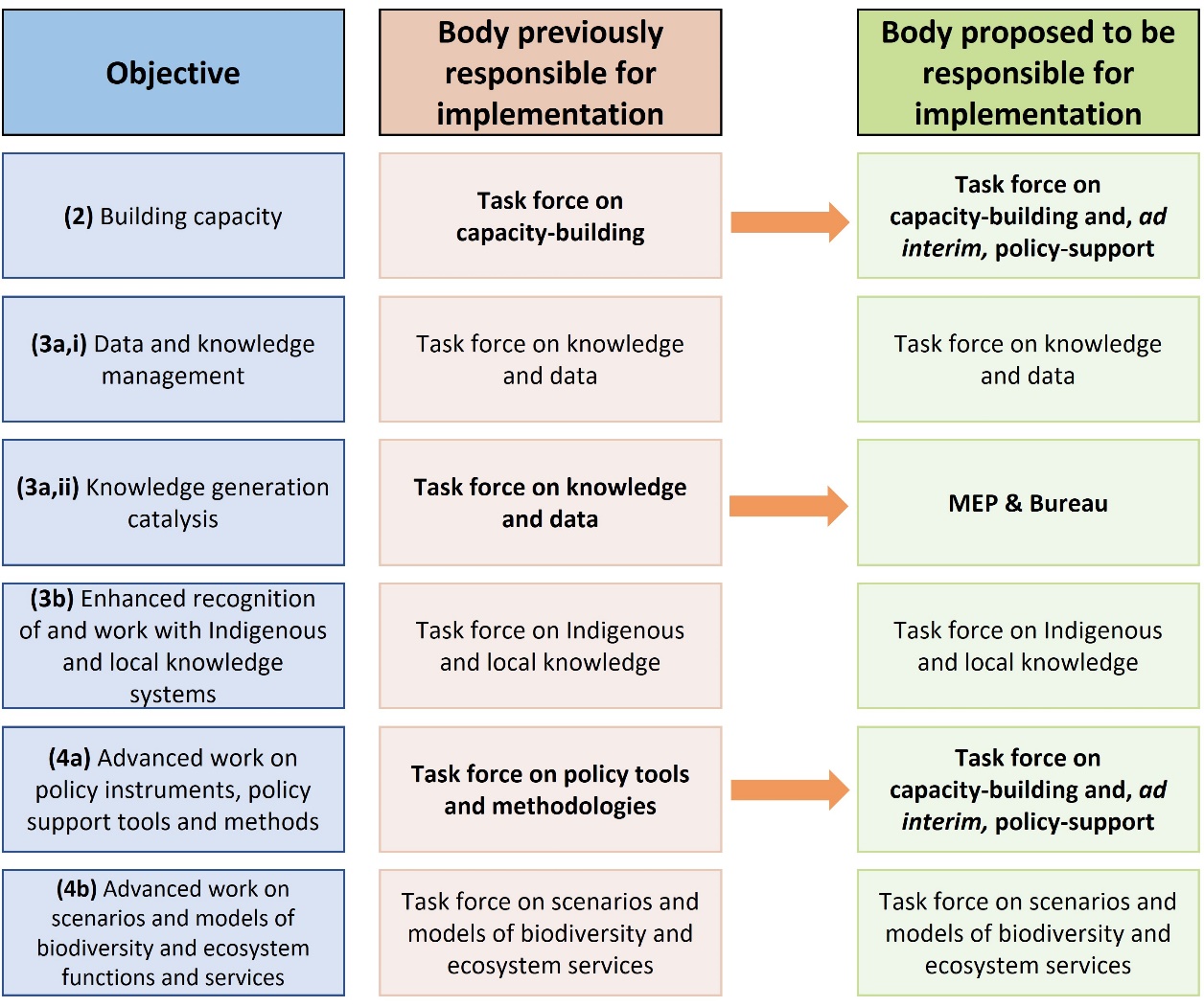 Draft workplans for the implementation of objective 2, covering the intersessional period between IPBES 11 and IPBES 12 (intersessional period 2024–2025) and between IPBES 12 and IPBES 13 (intersessional period 2025–2026) are presented in sections V and VI below. Figure 2 schematically illustrates the interactions of the task force on capacity-building with IPBES assessment processes, as reflected in the activities presented as part of the workplans to implement objective 2 of the IPBES rolling work programme. As per Figure 2, the task force conducts the following activities:Hosting dialogue meetings with stakeholders during the scoping phase, as well as any dialogue meetings during the call for nominations of fellows and experts;Selecting up to12 fellows for each assessment;Managing the fellowship programme, including activities such as the induction day prior to the first author meeting and annual training workshops;Providing webinars and other online resources for experts, stakeholders and Government representatives, including on the assessment process;During the external review(s), organizing dialogue meetings between stakeholders and assessment authors as well as between national focal points and assessment authors to increase policy relevance of assessments by strengthening engagement of Governments in their review;Once an IPBES assessment has been approved/accepted by the Plenary, a call for uptake events for completed assessments is published, and the task force provides support to these events.Figure 2 
Interaction of the task force on capacity building with the assessment process. The standard process for the production of an IPBES assessment is shown along the multi-coloured horizontal arrow, with activities to implement objective 2 shown in green lines and arrows. The dotted line for scoping indicates that this process is not carried out for every assessment.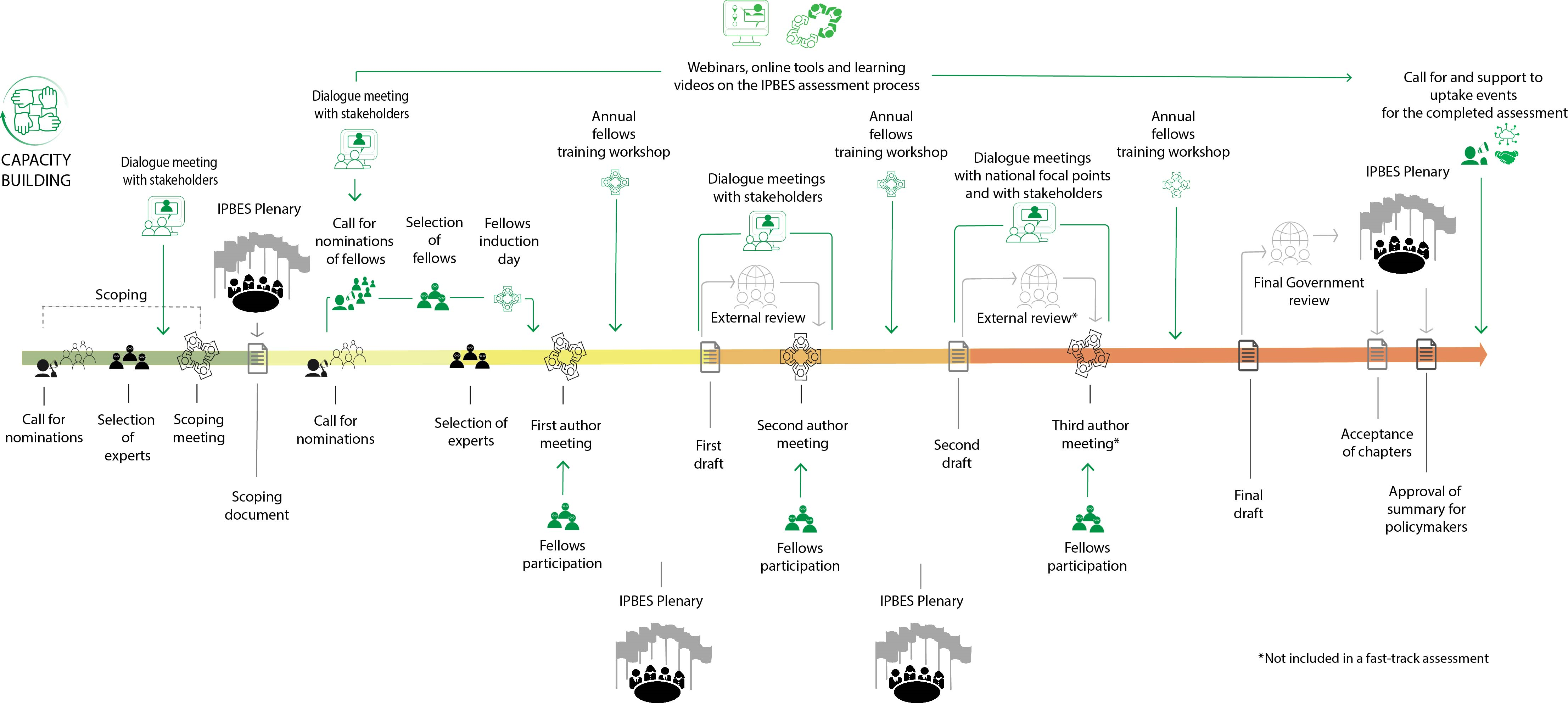 The workplan for the period between the tenth and eleventh sessions of the Plenary (intersessional period 2023–2024) is presented to the Plenary for approval in document IPBES/10/8. The table below presents the rationale for the activities proposed as part of the workplan.	V.	Draft workplan for the intersessional period 2024–2025 (for information)	A.	Objective 2 (a): Enhanced learning and engagement Activities for the implementation of the fellowship programme will include:For any new assessments: issuance of a call for the nomination of early-career individuals by Governments and organizations and selection by the respective assessment management committees of fellows;For any new assessments: organization of an “induction day” and provision of support for the participation of fellows in the respective first author meetings;Participation of two fellows in the scenarios and models task force in one task force meeting or workshop; Organization of an annual training workshop for fellows in ongoing assessments and the task force on scenarios and models. The workshop will enhance the capacity of fellows regarding key topics relevant to their activities in IPBES and provide an opportunity for fellows to engage with and learn from each other, both within and between the various cohorts of fellows;Provision of support to the IPBES fellows and alumni network, including through promoting engagement of fellows and alumni in activities supporting the implementation of objective 2, through mapping and further developing activities of the network, and through organizing an online meeting to facilitate knowledge exchange across the various cohorts of the fellowship programme. Activities for the implementation of the training and familiarization programme for IPBES experts and others involved in the science-policy interface will include:Further development and promotion of the IPBES webinar series, online tools and videos on approved IPBES assessment reports and other products;Further provision of support for relevant training activities tailored to IPBES needs, catalysed by IPBES and developed by other organizations and institutions (e.g., printed or electronic materials, feedback on draft agendas or contact details for relevant IPBES experts);Organization of a youth workshop to strengthen the engagement of young people in the work of IPBES and to support the uptake of assessments among young people, other individuals and organizations.An in-person dialogue meeting with new IPBES members and observer States will be organized to develop capacity in relation to IPBES deliverables and processes and encourage IPBES membership.Online dialogues with national focal points, with the objective of increasing the policy-relevance of and contributions of practitioners to the assessments, will be organized in support of the external review of the summary for policymakers of the business and biodiversity assessment (1st quarter 2025). Online dialogues with national focal points and with stakeholders will be organized regarding the external review of any new assessments (2nd quarter 2025).	B.	Objective 2 (b): Facilitated access to expertise and informationActivities to support the uptake of approved assessment findings and other deliverables and encourage the development of communities of practice around them will include:Issuance of a call for contributions to support the uptake of approved IPBES assessment reports and other products;Provision of support for uptake activities for IPBES deliverables organized by other organizations (e.g., printed or electronic materials, feedback on draft agendas or contact details for relevant IPBES experts);Further encouragement of communities of practice to facilitate access to expertise and information relevant to IPBES;Collaboration with the other task forces in the catalysation of activities to further build capacity on IPBES approaches and processes, including the approach to recognizing and working with Indigenous and local knowledge in IPBES.An eighth meeting of the capacity-building forum will be convened to facilitate engagement with, and to build and further enhance collaboration among, organizations and institutions for the implementation of the IPBES rolling capacity-building plan. The specific theme of the forum meeting will be identified by the task force and agreed by the Bureau.	C.	Objective 2 (c): Strengthened national and regional capacitiesThe task force will continue to encourage, collaborate with and strengthen national and (sub)regional science-policy platforms, networks and assessments for biodiversity and ecosystem services. Activities undertaken will focus on facilitating sharing of knowledge and best practices among existing national and (sub)regional science-policy platforms, those interested in establishing a new platform and organizations and institutions that could support such efforts. An online dialogue workshop will be organized as part of this work.	VI.	Draft workplan for the intersessional period 2025–2026 (for information)	A.	Objective 2 (a): Enhanced learning and engagementActivities for the implementation of the fellowship programme will include: For any new assessments: issuance of a call for the nomination of early-career individuals by Governments and organizations and selection of fellows by the respective assessment management committees starting after IPBES 12;For any new assessments: organization of an induction day and participation of fellows in the first author meeting;For any on-going assessment: participation of fellows in the respective author meetings;Participation of two fellows in the scenarios and models task force in one task force meeting or workshop;Organization of an annual training workshop for fellows in ongoing assessments and the task force on scenarios and models. The workshop will enhance the capacity of fellows regarding key topics relevant to their activities in IPBES and provides an opportunity for fellows to engage with and learn from each other, both within and between the various cohorts of fellows;Provision of support to the IPBES fellows and alumni network, including through promoting engagement of fellows and alumni in activities supporting the implementation of objective 2, through mapping and further developing activities of the network, and through organizing an online meeting to facilitate knowledge exchange across the various cohorts of the fellowship programme. Activities for the implementation of the training and familiarization programme for IPBES experts and others involved in the science-policy interface will include: Further development and promotion of the IPBES webinar series, online tools and videos on approved IPBES assessment reports and other products; Further provision of support for relevant training activities tailored to IPBES needs, catalysed by IPBES and developed by other organizations and institutions (e.g., printed or electronic materials, feedback on draft agendas or contact details for relevant IPBES experts);Organization of a youth workshop to strengthen the engagement of young people in the work of IPBES and to support the uptake of assessments among young people, other individuals and organizations.An in-person dialogue meeting with national focal points will be organized to further enhance the capacity of Governments to participate in the development of ongoing IPBES assessments and other work programme deliverables and to use completed IPBES assessments and other IPBES work in policy- and decision-making and to share knowledge gaps identified in completed IPBES assessments with a view to supporting Governments in facilitating the generation of new knowledge. Online dialogues with national focal points to increase the policy-relevance of and contributions of practitioners to the assessments will be organized in support of the external review of any new assessments.	B.	Objective 2 (b): Facilitated access to expertise and informationActivities to support the uptake of approved assessment findings and other deliverables and encourage the development of communities of practice around them will include:Distribution of call(s) for nominations of experts for any scoping process initiated by the Plenary through relevant networks to encourage applications from as wide a range of experts as possible; and provision of assistance to the Multidisciplinary Expert Panel in the implementation of the process for filling gaps in expertise for the expert group, where required;Issuance of a call for contributions to support the uptake of approved IPBES assessment reports and other products;Provision of support for uptake activities for IPBES deliverables organized by other organizations (e.g., printed or electronic materials, feedback on draft agendas or contact details for relevant IPBES experts);Further encouragement of communities of practice to facilitate access to expertise and information relevant to IPBES;Collaboration with the other task forces in the catalysation of activities to further build capacity on IPBES approaches and processes, including the approach to recognizing and working with Indigenous and local knowledge in IPBES.A ninth meeting of the capacity-building forum will be convened to facilitate engagement with, and to build and further enhance collaboration among, organizations and institutions for the implementation of the IPBES rolling capacity-building plan. The specific theme of the forum meeting will be identified by the task force and agreed by the Bureau.	C.	Objective 2 (c): Strengthened national and regional capacitiesThe task force will continue to encourage, collaborate with and strengthen national and (sub)regional science-policy platforms, networks and assessments for biodiversity and ecosystem services. Activities undertaken will focus on facilitating sharing of knowledge and best practices among existing national and (sub)regional science-policy platforms, those interested in establishing a new platform and organizations and institutions that could support such efforts. An online dialogue workshop will be organized as part of this work.Appendix IReport of the IPBES task force on capacity-building on its fourth meeting under the 2030 IPBES rolling work programme  	I.	WelcomeThe fourth meeting of the IPBES task force on capacity-building was held as an in-person meeting at the Institut de Recherche pour le Développement headquarters in Marseille, France from 2 to 4 November 2022. Participants were welcomed to the meeting by the task force co-chairs, Sebsebe Demissew and Dorothy Wanja Nyingi, and by Ingunn Storrø from the technical support unit on capacity-building. The full list of participants is available in annex I to this report.	II.	Agenda and organization of workThe agenda and organization of work were adopted by meeting participants as presented, with the recognition that the organization of work might need to evolve as the meeting proceeded. The agenda and organization of work are set out in annex II to this report. Background documentation was made available prior to the meeting.	III.	Objectives of the meetingThe objectives of the meeting were to provide guidance on the implementation of key capacity-building activities outlined in the workplan approved by the Plenary at IPBES 9, discuss any experiences and lessons learned by the task force in implementing its activities since IPBES 7, and start identifying any major activities required to implement the deliverables under objective 2 of the IPBES work programme for the period IPBES 10 to IPBES 13.	IV.	Summary of general discussions and presentations	A.	Updates from task force members and UN partnersThe task force co-chairs invited task force members and representatives of the UN partners of IPBES to share an update of their work relating to the work of the task force.Sebsebe Demissew, task force co-chair and member of the Bureau, reported on a Capacity Development for West, Central and East Africa (CABES) meeting held during UNCCD's COP15 in Abidjan, Cote d'Ivoire, 9-20 May 2022.Carlos Joly, task force member, reported that the Brazilian national platform on biodiversity and ecosystem services (BPBES) was at the time working on three new assessments, including one on costal and marine areas. In addition, it was reported that the São Paulo School of Advanced Science would run a summer school for 80 early career individuals from 21 November to 5 December 2022. The summer school aims to provide participants with a multi- and interdisciplinary vision, based on science and valuing Indigenous and traditional knowledge, of the main problems that have historically impeded sustainable development, conservation and social inclusion in the Amazon biome.Victor David, task force member, reported that there was work ongoing to start a sub-regional platform on biodiversity in the Caribbean, and that Martinique was also planning a biodiversity centre to build capacity.Yuko Kurauchi, UNDP, presented an update on UNDP/BES-Net, as well as on the National Ecosystem Assessments (NEA) Initiative. Concerning progress on national ecosystem assessments, four Tranche I countries (Cameroon, Colombia, Ethiopia and Viet Nam) had completed their assessments, while in Tranche II countries (Azerbaijan, Bosnia and Herzegovina, Cambodia and Grenada) and Tranche III countries (Botswana, Dominican Republic, Malawi and Thailand) the assessment processes were still ongoing. The policy-science-practice triangular dialogue (Trialogue) support to Tranche I countries was ongoing in support of the coordinated application of the assessment findings and results. Yuko also shared an overview of progress made in four BES-Solution fund recipient countries (Kazakhstan, Trinidad and Tobago, Kenya, Nigeria) in the uptake of the IPBES Pollinators, Pollination and Food Production, and Land Degradation and Restoration, assessments. 	B.	Current state of play – report on the progress of the work 	plan for the current intersessional periodThe technical support unit presented work accomplished by the task force since IPBES 7, as reported to the Plenary in IPBES/8/INF/9 and IPBES/9/INF/12, and the current state of play of ongoing capacity-building activities. An overview of decisions by the IPBES Plenary relevant to the work of the task force, including the approved workplan for the intersessional period IPBES 9 to IPBES 10, was also presented. The task force noted the large number of activities conducted since IPBES 7 and the good progress made. The task force also expressed their sincere gratitude to all UN partners and collaborative supporters in aligning activities and supporting objective 2, capacity-building, under the current IPBES work programme.	C.	Implementation of the approved work plan, engagement with others and experiences and lessons learned since IPBES 7Following the presentation by the technical support unit, the task force co-chairs opened the floor for a general discussion on the implementation of the workplan, followed by a more structured discussion on each key capacity-building activity. The task force also reflected on experiences and lessons learned since IPBES 7. The following section summarizes the issues raised during the discussion. Table 1 in this section provides an overview of identified achievements and outcomes, as well as recommendations and ways forward.The discussion was also enriched by the online participation of members of several technical support units, including those for Indigenous and local knowledge (Peter Bates), scenarios and models (Sana Okayasu), policy support tools and methodologies (Daniela Guaras and Sebastien Kaye) and the technical support unit for the assessment of the invasive alien species assessment (Tanara Renard Truong) to ensure strong collaboration with other task forces.The task force on capacity-building highlighted that capacity-building is an essential cross-cutting function of IPBES that has contributed to strengthening both individual and institutional capacities for participation in, and development of, IPBES and its deliverables. The task force agreed that important strides had been made since IPBES 7 under the three sub-objectives: enhancing learning and engagement, facilitated access to expertise and information, and strengthened national and regional capacities. The following capacity-building activities were identified as particularly successful: the fellowship programme and its alumni network; the science-policy dialogue meetings with national focal points, Government representatives and stakeholders; the capacity-building forum; and the work with youth and national platforms. The task force also highlighted that a strong technical support unit had been vital for supporting the implementation of the capacity-building workplan. Considering the asymmetries in institutional and individual capacities across the world, it is important to continue the excellent work of the task force on capacity-building, supported by sufficient resources from the trust fund. The work should continue to focus on the identified priority capacity-building needs under IPBES as articulated in the capacity-building rolling plan. Capacity-building is needed on different scales: global, national and regional, as well as at an individual and institutional level. Considering the cross-cutting nature of the capacity-building function, the capacity-building work of IPBES could be enhanced by further expanding collaboration with other task forces, the work on communication and stakeholder engagement, and by continuing to galvanize action from supporting organizations and institutions.The following issues were raised on specific workplan activities under the three sub-objectives of current work programme: 	1.	Workplan activities supporting sub-objective 2 (a) – enhanced learning and engagement:The task force expressed great satisfaction with the progress made under the IPBES fellowship programme, observing that the programme is commonly seen as a "flagship activity" of IPBES. The task force recognized that the programme brought value on different levels, including individual and institutional, as well as benefits to IPBES though the alumni network, creating a pool of experts suited for contributing to future assessments and promoting the work of IPBES in their home countries and institutions. The task force highlighted the importance of continuing the fellowship programme going forward, while maintaining a regional, gender and interdisciplinary balance. Action taken: The task force: Welcomed the offer from UNDP to host the IPBES fellows training workshop in 2023 at the UN office in Nairobi;Requested the technical support unit to send out a survey to alumni fellows to gather further feedback on the fellowship programme to inform lessons learned. It was suggested that the findings should be included in the information document on capacity-building for IPBES 10.The task force highlighted that youth are the leaders of tomorrow, and building capacity of youth is an important part of supporting objective 2 of the IPBES work programme. It was noted that building capacity of youth, through youth workshops in particular, is a strategic investment ensuring that young people become engaged and active (stakeholders) in IPBES. Action taken: The task force underlined the importance of securing funding for youth workshops through the IPBES trust fund.Online resources, such as webinars, e-learning, guides and best practices were considered useful and informative, while recognizing that some e-learning materials could benefit from updates. The task force recognized the importance of working with other task forces and expressed excitement around the upcoming educational interface on invasive alien species assessment. The task force provided advice on the capacity-building elements of the interface to the technical support unit for the assessment on invasive alien species, and it was highlighted that the educational interface should be inclusive and as such, be written in plain language to address a general public audience, while ensuring that the content is in line with the assessment's findings. Additionally, the task force expressed the wish for an alternate version of the educational interface that is optimized for use on smartphones or similar mobile devices.Action taken: It was suggested to organize two webinars in collaboration with the Indigenous and local knowledge task force, one on "how IPBES is working with Indigenous and local knowledge" and one on the concept of "Mother Earth".The task force highlighted the importance of dialogue meetings, including both online and face-to-face dialogues, and noted the positive feedback received from participants of past dialogue meetings. The online science-policy dialogues between experts and national focal points and other Government representatives, as well as dialogues between experts and stakeholders during external reviews, had proceeded with good attendance. Assessment co-chairs delivered presentations and been available at a suitable frequency to foster engagement in ensuing discussions during the question-and-answer sessions. The task force highlighted that even though the online dialogues were a success, face-to-face dialogues were also needed, especially for national focal points to ensure further capacity development, networking and peer-to-peer learning. The face-to-face dialogue meeting with new member States was seen as a move in the right direction in that regard. Action taken: The task force agreed that the "dialogue meeting with new IPBES members and observers" planned in 2023 should provide a space for sharing experiences and knowledge as well as for exploring areas in need of support. The agenda of the meeting should address topics related to ongoing IPBES deliverables and processes and the IPBES manual for national focal points.	2.	Workplan activities supporting sub-objective 2 (b) – facilitated access to expertise and information:The task force recognized the number of organizations and institutions that had responded to the calls for capacity-building activities in support of objective 2, including contributions to support the uptake of approved IPBES assessments and other products;Communities of practice can be a valuable asset to IPBES, exemplified by the social sciences and humanities, and the scenarios and models communities of practice. Nevertheless, the task force believes more discussion needs to be had to define the niche for the task force to continue its work on how one can further promote the establishment of self-sustained communities of practice. The task force agreed that to ensure the sustainability of communities of practice, the creation must be demand-driven, and some task force members added that a need/gap analysis needed to be undertaken first.Action taken: The task force requested the technical support unit to reach out to all experts that took part in the Sustainable Use Assessment and the Values Assessment via email to see if anyone would be interested in helping establish a community of practice. It was also noted that the task force could encourage future communities of practice to become members of O-Net and join the IPBES stakeholder day.The task force expressed great satisfaction with the direction and progress made under the capacity-building forum and welcomed the opportunity to have the sixth meeting of the forum in person after the past two meetings having been held online due to the COVID-19 pandemic. There was agreement on the importance of encouraging engagement with youth in IPBES's work and the task force noted the potential contributions of the proposed sixth forum meeting in this regard. Action taken: The task force identified "to further build capacities of youth" as a topic for the sixth meeting of the capacity-building forum to be agreed on by the Bureau. Considering the suggested topic for the sixth forum meeting, the task force emphasised the synergies of organizing the meeting back-to-back with the planned fellows training workshop in Nairobi and in this regard welcomed the offer by co-chair Wanja Nyingi to check if her home-institution, the National Museums of Kenya, could host the sixth meeting of the capacity-building forum in 2023.	3.	Workplan activities supporting sub-objective 2 (c) – strengthened national and regional capacities:It was pointed out that support from other organizations and institutions is essential under this sub-objective, and the task force acknowledged the many capacity-building activities conducted by UN partners and collaborative supporters to strengthen national and regional capacities;The task force noted the limits of its mandate with regard to national platforms, networks and assessments, but highlighted the role of the task force in providing a space for knowledge sharing and learning, as well as disseminating and promoting best practice examples;The task force highlighted the valuable role national platforms and networks can play in strengthening the science-policy interface on biodiversity and ecosystem services, and noted the positive feedback received from the last online meeting with national and sub-regional platforms and networks and national focal points on communicating the importance of biodiversity for nature and people through dialogue and knowledge sharing (1 March 2022).Action taken: The task force discussed the planned online dialogue workshop with national platforms and networks and suggested to focus on the outcomes of the 15th meeting of the CBD COP.The task force acknowledged the importance of continued capacity-development for national focal points and new IPBES member States. The planned dialogue meeting with new IPBES members and observers was highlighted in this regard. The following table provides an overview of identified achievements and outcomes since IPBES 7, and recommendations and ways forward after IPBES 10, based on workplan activities and deliverables supporting objective 2 (a), 2 (b) and 2 (c) of the work programme of the Platform up to 2030. Documents IPBES/8/INF/9, IPBES/9/INF/12 and this document provide further details on activities conducted by the task force since IPBES 7.Table 1	D.	Capacity-building in Eastern EuropeDuring its 19th meeting, the Multidisciplinary Expert Panel discussed, among other things, the need to strengthen engagement with IPBES from the Eastern European region and enhance nominations from the region. The Multidisciplinary Expert Panel would consider this matter further at its 20th meeting and had thus asked the task force for its views. The technical support unit provided a summary of the capacity-building activities related to IPBES work that the task force and collaborative supporters had completed in the Eastern European region. An overview of past and future capacity-building activities in the region is provided in annex VIII. The co-chairs invited Axel Paulsch from the Biodiversity Network (ibn), a collaborative supporter, to provide some reflections and share his experience on capacity-building work in Eastern Europe. The capacity-building needs in the region, identified by ibn, mostly concern basic information on IPBES and IPBES-related matters, such as how to participate in IPBES work, preparations for IPBES Plenary sessions, guidance on the use of assessment outcomes in national and regional contexts, as well as the use of policy tools and the creation of networks and platforms. The task force agreed to continue the discussion online and report back to the Multidisciplinary Expert Panel and Bureau at their 20th meetings.	E.	Next steps, including preparations for IPBES 10The co-chairs invited Satomi Yoshino from the IPBES secretariat to provide an overview and timeline for the preparations towards IPBES 10. The task force was then invited to discuss the work of the task force after IPBES 10, including any major activities required to implement the deliverables under objective 2 of the IPBES work programme for the period IPBES 10 to IPBES 13. The task force highlighted in its discussion that the capacity-building rolling plan and the current IPBES work programme will guide the general actions to be taken to implement objective 2, while the specific actions for the task force workplans up to IPBES 13 should be demand driven and based on feedback. The task force further agreed to analyze and draw upon the current success-stories, including the fellowship programme and its alumni network, the science-policy dialogue meetings with national focal points, government representatives and stakeholders, the capacity-building forum, and the work with youth and national platforms, and suggested for work on capacity-building to continue in the same direction.	F.	Closing sessionThe co-chairs thanked participants for their contributions to the meeting and noted that the draft report from the meeting would be circulated for comments. The meeting was closed by the co-chairs on Friday, 4 November 2022. 		Annex I to appendix I – List of participants		Annex II to appendix I - Agenda and organization of work		4th meeting of the IPBES task force on capacity-building		Agenda items:Item 1: Welcome Item 2: Agenda and organization of workItem 3: Updates from the task force members and UN partnersItem 4: Current state of playItem 5: Implementation of the approved workplan and engagement with othersItem 6: Experiences and lessons learned since IPBES 7 Item 7: Capacity-building in Eastern EuropeItem 8: Capacity-building post IPBES 10 Item 9: Next steps, including preparations for IPBES 10Item 10: Any other businessItem 11: Closing of the meeting. 		Wednesday 2 November 2022 		Thursday 3 November 2022 		Evening activities 3 November 2022 		Friday 4 November 2022 Appendix IIList of IPBES fellowsAppendix IIIIPBES fellows & alumni outputsThe following information has been provided by the IPBES fellows and alumni network, initiated in 2018, showcasing some of the activities to support enhanced awareness raising, strengthened engagement and increased uptake and impacts of approved assessments.IPBES FELLOWS & ALUMNI OUTPUTS117 fellows from 11 different assessmentsALUMNI NOMINATED FOR ROLES IN IPBESMultidisciplinary Expert Panel2022-2025: 1 alumni fellowCoordinating lead authors Nexus assessment: 2 alumni fellowsLead authors Global Assessment: 1 alumni fellowValues Assessment: 6 alumni fellowsSustainable Use of Wild Species Assessment: 4 alumni fellowsNexus assessment: 7 alumni fellowsTransformative change assessment: 3 alumni fellowsBusiness and biodiversity assessment: 3 alumni fellowsReview editors Nexus assessment: 1 alumni fellowOther rolesHead of the IPBES technical support unit for knowledge and data: 1 alumni fellowTransformative change assessment scoping: 1 alumni fellowIPBES-IPCC Co-Sponsored Workshop Report on Biodiversity and Climate Change: 1 alumni fellow (lead author) and 2 alumni fellows (review experts)Workshop on modelling nature future scenarios: 2 alumni fellowsScenarios and Models Assessment: 2 alumni fellows (liaison experts)PUBLICATIONS BY ALUMNI RELATED TO THEIR IPBES WORK IN PEER-REVIEWED JOURNALS (ISI)2023Durán, A.P., Kuiper, J.J., Aguiar, A.P.D., Cheung, W.W.L., Diaw, M.C., Halouani, G., Hashimoto, S., Gasalla, M.A., Peterson, G.D., Schoolenberg, M.A., Abbasov, R., Acosta, L.A., Armenteras, D., Davila, F., Denboba, M.A., Harrison, P.A., Harhash, K.A., Karlsson-Vinkhuyzen, S., Kim, H., Lundquist, C.J., Miller, B.W., Okayasu, S., Pichs-Madruga, R., Sathyapalan, J., Saysel, A.K., Yu, D., Pereira, L.M., 2023. Bringing the Nature Futures Framework to life: creating a set of illustrative narratives of nature futures. Sustain Sci. https://doi.org/10.1007/s11625-023-01316-1Kim, H., Peterson, G.D., Cheung, W.W.L., Ferrier, S., Alkemade, R., Arneth, A., Kuiper, J.J., Okayasu, S., Pereira, L., Acosta, L.A., Chaplin-Kramer, R., Den Belder, E., Eddy, T.D., Johnson, J.A., Karlsson-Vinkhuyzen, S., Kok, M.T.J., Leadley, P., Leclère, D., Lundquist, C.J., Rondinini, C., Scholes, R.J., Schoolenberg, M.A., Shin, Y.-J., Stehfest, E., Stephenson, F., Visconti, P., Van Vuuren, D., Wabnitz, C.C.C., José Alava, J., Cuadros-Casanova, I., Davies, K.K., Gasalla, M.A., Halouani, G., Harfoot, M., Hashimoto, S., Hickler, T., Hirsch, T., Kolomytsev, G., Miller, B.W., Ohashi, H., Gabriela Palomo, M., Popp, A., Paco Remme, R., Saito, O., Rashid Sumalia, U., Willcock, S., Pereira, H.M., 2023. Towards a better future for biodiversity and people: Modelling Nature Futures. Global Environmental Change 82, 102681. https://doi.org/10.1016/j.gloenvcha.2023.102681Kuiper, Jan J., 2023. A plea for more freshwater experts in IPBES. Aquatic Conservation: Marine and Freshwater Ecosystems, 23(6), 620-628. https://doi.org/10.1002/aqc.3956Pereira, L.M., Ortuño Crespo, G., Amon, D.J., Badhe, R., Bandeira, S., Bengtsson, F., Boettcher, M., Carmine, G., Cheung, W.W.L., Chibwe, B., Dunn, D., Gasalla, M.A., Halouani, G., Johnson, D.E., Jouffray, J.-B., Juri, S., Keys, P.W., Lübker, H.M., Merrie, A.S., Obaidullah, F., Palacios-Abrantes, J., Shannon, L.J., Sumaila, U.R., Superchi, E., Terry, N., Wabnitz, C.C.C., Yasuhara, M., Zhou, W., 2023. The living infinite: Envisioning futures for transformed human-nature relationships on the high seas. Marine Policy 153, 105644. https://doi.org/10.1016/j.marpol.2023.1056442022Jaureguiberry P, Titeux N, Wiemers M, Bowler DE, Coscieme L, Golden AS, Guerra CA, Jacob U, Takahashi Y, Settele J, Díaz S, Molnár Z, Purvis A., 2022. The direct drivers of global anthropogenic biodiversity loss. Science Advances, 8(45), eabm9982.Lliso, B., Lenzi, D., Muraca, B., Chan, K.M. and Pascual, U., 2022. Nature’s disvalues: what are they and why do they matter? Current Opinion in Environmental Sustainability, 56, p.101173.Mograbi, Penelope J., Archer, Emma, Fabricius, Christo, Wynberg, Rachel, & Donaldson, John, 2023. The sustainable use of wild species benefits biodiversity and human well-being in South Africa. South African Journal of Science, 119(3-4), 1-5. https://dx.doi.org/10.17159/sajs.2023/15739Pascual, Unai, Pamela D. McElwee, Sarah E. Diamond, Hien T. Ngo, Xuemei Bai, William WLCheung, Michelle Lim et al., 2022. Governing for Transformative Change across the Biodiversity–Climate–Society Nexus. BioScience. https://academic.oup.com/bioscience/article/72/7/684/6593160?login=false2021Lynch Abigail J., Álvaro Fernández-Llamazares, Ignacio Palomo, Pedro Jaureguiberry, Tatsuya Amano, Zeenatul Basher, Michelle Lim, Tuyeni Heita Mwampamba, Aibek Samakov, Odirilwe Selomane, 2021. Culturally diverse expert teams have yet to bring comprehensive linguistic diversity to intergovernmental ecosystem assessments. One Earth, 4:269-278. https://doi.org/10.1016/j.oneear.2021.01.002Visseren-Hamakers, Ingrid J., Jona Razzaque, Pamela McElwee, Esther Turnhout, Eszter Kelemen, Graciela M. Rusch, Alvaro Fernandez-Llamazares, Ivis Chan, Michelle Lim, Mine Islar and Ambika Gautam, 2021. Transformative governance of biodiversity: Insights for sustainable development. Current Opinion in Environmental Sustainability 53:20-28. https://www.sciencedirect.com/science/article/pii/S18773435210007492020Coscieme Luca, Håkon da Silva Hyldmo, Álvaro Fernández-Llamazares, Ignacio Palomo, Tuyeni H. Mwampamba, Odirilwe Selomane, Nadia Sitas, Pedro Jaureguiberry, Yasuo Takahashi, Michelle Lim, Maria P. Barral, Juliana S. Farinaci, Julio Diaz-José, Sonali Ghosh, Joyce Ojino, Amani Alassaf, Bernard N. Baatuuwie, Lenke Balint, Zeenatul Basher, Fanny Boeraeve, Sugeng Budiharta, Ruishan Chen, Maylis Desrousseaux, Gregory Dowo, Catherine Febria, Houda Ghazi, Zuzana V. Harmáčková, Rodolfo Jaffe, Mphatso M. Kalemba, Cosmas K. Lambini, Felicia P.S. Lasmana, Assem A.A. Mohamed, Aidin Niamir, Patricio Pliscoff, Rahat Sabyrbekov, Uttam B. Shrestha, Aibek Samakov, Anna A. Sidorovich, Laura Thompson, Mireia Valle, 2020. Multiple conceptualizations of nature are key to inclusivity and legitimacy in global environmental governance. Environmental Science & Policy, 104: 36-42. https://doi.org/10.1016/j.envsci.2019.10.018.Pereira, L.M., Davies, K.K., Belder, E., Ferrier, S., Karlsson‐Vinkhuyzen, S., Kim, H., Kuiper, J.J., Okayasu, S., Palomo, M.G., Pereira, H.M., Peterson, G., Sathyapalan, J., Schoolenberg, M., Alkemade, R., Carvalho Ribeiro, S., Greenaway, A., Hauck, J., King, N., Lazarova, T., Ravera, F., Chettri, N., Cheung, W.W.L., Hendriks, R.J.J., Kolomytsev, G., Leadley, P., Metzger, J., Ninan, K.N., Pichs, R., Popp, A., Rondinini, C., Rosa, I., Vuuren, D., Lundquist, C.J., 2020. Developing multiscale and integrative nature–people scenarios using the Nature Futures Framework. People and Nature 2, 1172–1195. https://doi.org/10.1002/pan3.101462019F. Kohler, Holland T.G., Kotiaho J.S., Desrousseaux M., Potts M.D., 2019, Embracing diverse worldviews to share planet Earth, Conservation Biology, vol. 33, Issue 5, pp. 1014-1022.Kadykalo AN, López-Rodriguez MD, Ainscough J, Droste N, Ryu H, Ávila-Flores G, Le Clec’h S, Muñoz MC, Nilsson L, Rana S, Sarkar P, Sevecke KJ, Harmáčková ZV, 2019. Disentangling ‘ecosystem services’ and ‘nature’s contributions to people.’ Ecosyst. People 15, 269–287. https://doi.org/10.1080/26395916.2019.1669713 Lim M, 2019. How do we address unprecedented biodiversity decline? — the IPBES Global Assessment and the opportunities for Australian law and policy 34 (6) Australian Environment Review 103Mastrángelo ME, Pérez-Harguindeguy N, Enrico L, Bennett E, Lavorel S, Cumming GS, Abeygunawardane D, Amarilla LD, Burkhard B, Egoh BN, Frishkoff L, Galetto L, Huber S, Karp DS, Ke A, Kowaljow E, Kronenburg-García A, Locatelli B, Martín-López B, Meyfroidt P, Mwampamba TH, Nel J, Nicholas KA, Nicholson C, Oteros-Rozas E, Rahlao SJ, Raudsepp-Hearne C, Ricketts T, Shrestha UB, Torres C, Winkler KJ, Zoeller K, 2019. Key knowledge gaps to achieve global sustainability goals. Nat Sustain (2019) doi:10.1038/s41893-019-0412-1 Muñoz MC, Valle M, White RL, Jaffé R, 2019. How can we all help conserve nature? Frontiers for Young Minds, 07: 1-8. doi: 10.3389/frym.2019.00084Pereira L, Sitas N, Ravera F, Jimenez-Aceituno A, Merrie A, 2019. Building capacities for transformative change towards sustainability: Imagination in Intergovernmental Science-Policy Scenario Processes. Elementa: Science of the Anthropocene 7 (1), 35.Peterson G, Harmáčková ZV, Meacham M, Queiroz C, Jiménez-Aceituno A, Kuiper J, Malmborg K, Sitas N, Bennett E, 2019. Welcoming different perspectives in IPBES: “Nature’s contributions to people” and “Ecosystem services”. Ecology & Society 23 (1).Sitas N., Harmáčková ZV, Anticamara JA, Arneth A, Badola R, Biggs R, Blanchard R, Brotons L, Cantele M, Coetzer K, DasGupta R, Den Belder E, Ghosh S, Guisan A, Gundimeda H, Hamann M, Harrison PA, Hashimoto S, Hauck J, Klatt B, Kok K, Krug RM, Niamir A, O'Farrell PJ, Okayasu S, Palomo I, Pereira LM, Riordan P, Santos-Martín F, Selomane O, Shin Y, Valle M. 2019. Exploring the usefulness of scenario archetypes in science-policy processes: experience across IPBES assessments. Ecology and Society 24(3):35. https://doi.org/10.5751/ES-11039-240335 2017Lim M, Lynch AJ, Fernández-Llamazares A, Balint L, Basher Z, Chan I, Jaureguiberry P, Mohamed AAA, Mwampamba TH, Palomo I, Pliscoff P, Salimov R, Samakov A, Selomane O, Shrestha UB, Sidorovich AA, 2017. Early-career experts essential for planetary sustainability. Current Opinion in Environmental Sustainability, 29:151–157. https://doi.org/10.1016/j.cosust.2018.02.004Rosa IM, Pereira HM, …Sitas N & van Vuuren D, 2017. Multiscale scenarios for nature futures. Nature ecology & evolution, 1(10), p.1416.2016Desrousseaux M., Kohler F., Kotiaho J., 2016, Are soils taken into consideration by the IPBES assessment? International yearbook on soil law and policy, vol. 1, Springer; doi:10.1007/978-3-319-42508-5_13WORKSHOP REPORTSLim M, Palomo I, Mwampamba T, Fernández-Llamazares A, Shrestha UB, Pliscoff P, Lynch A, Selomane O, Jaureguiberry P, Balint L, Samakov A, Chan I, Sidorovich A, Basher MZ (2018) Bridging Nature and Culture: Fostering Next-Generation Sustainability Leadership. IPBES Fellows-Future Earth Workshop Report. Report of the three-day workshop and a ‘Conversations with the Earth: Celebrating Biodiversity through the Arts’ Evening convened at the 6th IPBES Plenary, Medellín, Colombia (17-24 March 2018).CONTRIBUTIONS TO INTERNATIONAL SCIENTIFIC EVENTS 		2023		2022		2021		2019		2018		2017		2016DISSEMINATION IN THE MEDIAAppendix IVFeedback from alumni fellows on the fellowship programme		What is the IPBES fellowship programme?The fellowship programme provides an opportunity for outstanding early-career individuals from various backgrounds and disciplines working on biodiversity and ecosystem services to participate in IPBES assessments. Fellows gain first-hand experience in participating in major multidisciplinary scientific assessments while working with and being mentored by leading experts. It is an excellent opportunity to collaborate with researchers and fellows across the globe and allows young researchers to participate in the work of IPBES. Activities include a yearly fellows training workshop, and online alumni and fellows meeting. Since the start of the fellowship programme in 2015, fellows have participated in all IPBES assessments.The fellowship programme is highly competitive, with only approximately six percent of applicants being selected as fellows. As of March 2023, the programme consisted of 117 early career individuals from 59 countries. 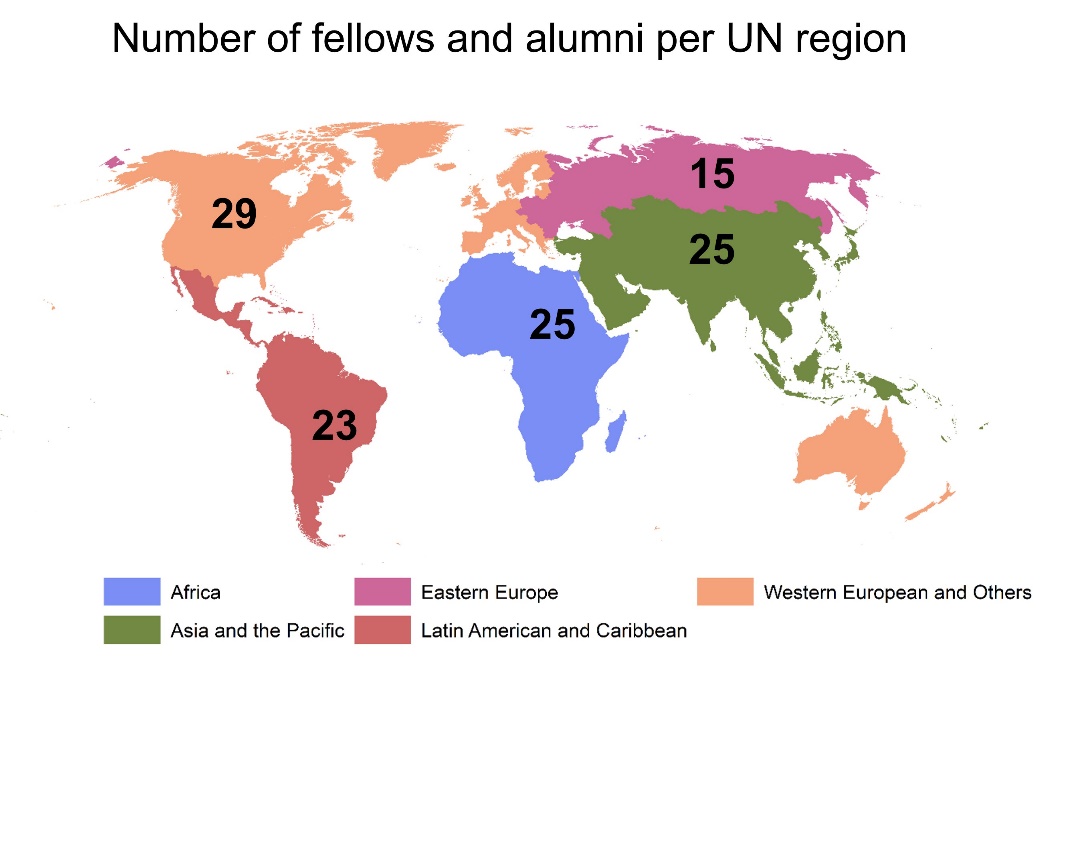 Of the fellows, 58% are women and 42% are men. A range of disciplinary backgrounds and knowledge systems, including Indigenous and local knowledge systems, are represented. The scientific backgrounds of alumni are well balanced between social sciences and humanities (23%), multidisciplinary backgrounds (32%), and natural sciences (45%).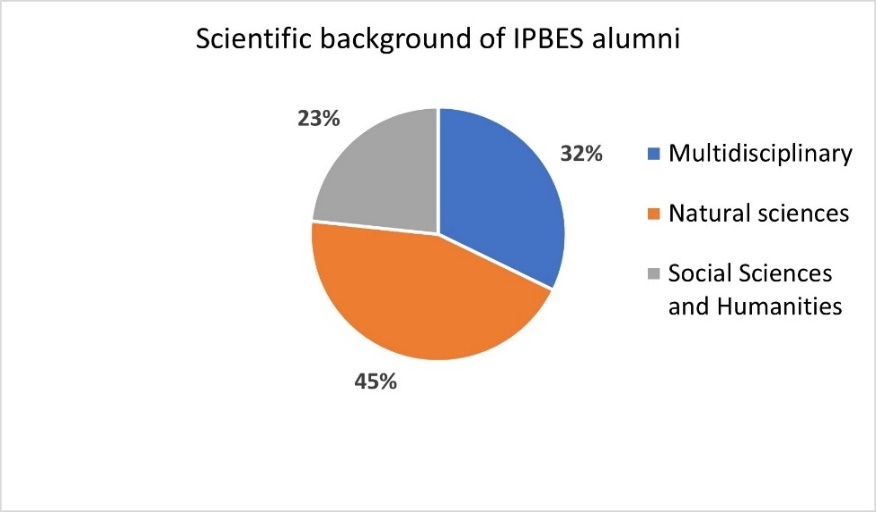 		Evaluation of the IPBES fellowship programme by alumniAs part of the review process of the activities conducted and supported by the IPBES task force on capacity-building, the technical support unit on capacity-building sent out a survey to alumni of the fellowship programme to gather their feedback on the programme.In total, 33 alumni replied to the survey, which corresponds to 44% of all current alumni. Respondents came from all 5 UN regions. All approved assessments except the Thematic Assessment of Land Degradation and Restoration were represented in the survey. Alumni from the Global Assessment of Biodiversity and Ecosystem Services and the Assessment of the Sustainable Use of Wild Species were among those with the highest response rates (30% and 24%, respectively).Most survey respondents categorized their professional backgrounds into science (52%) and science/policy interface (42%).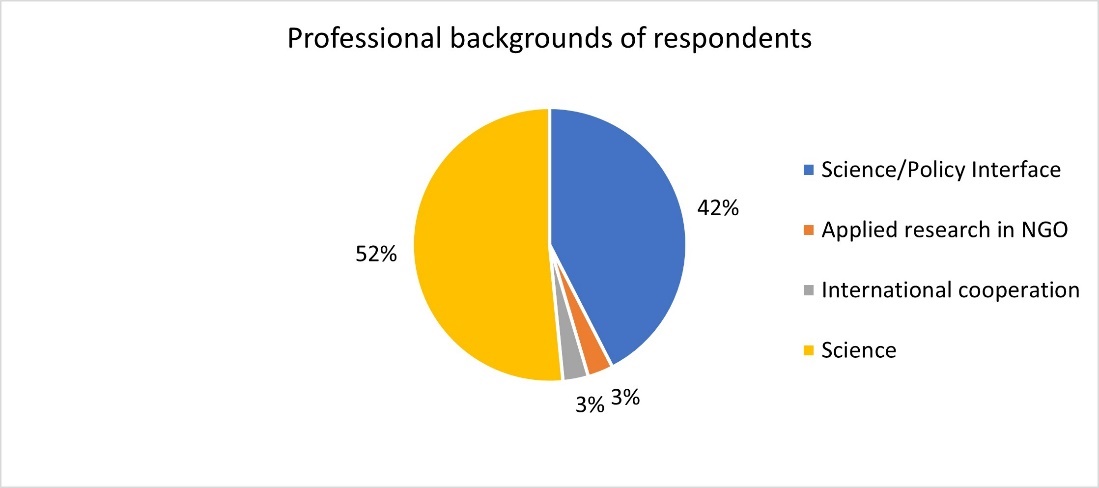 All alumni found the fellowship programme to be of tremendous value. The majority of respondents rated the overall fellowship programme a nine or ten (on a scale from one to ten, where one is poor and ten is excellent) and nobody rated it below seven.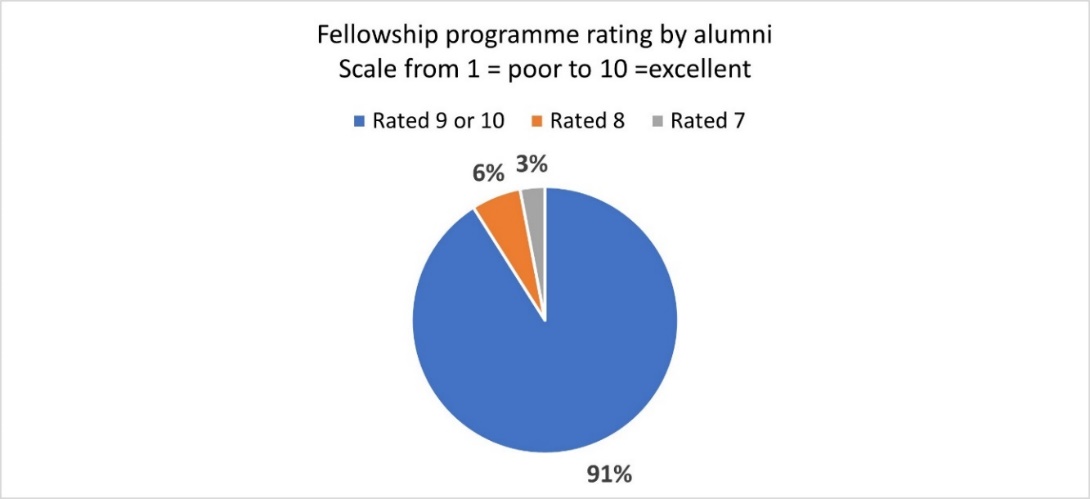 Alumni responded in comment format to the question what it meant to them to be part of the fellowship programme. These statements generally reflected the positive impact that the fellowship programme had on their personal and career development. All alumni reported that they had inspired others to get involved in IPBES, mainly by recommending the fellowship programme to others (94%) and drawing people's attention to IPBES products (91%) (multiple responses were allowed for this question).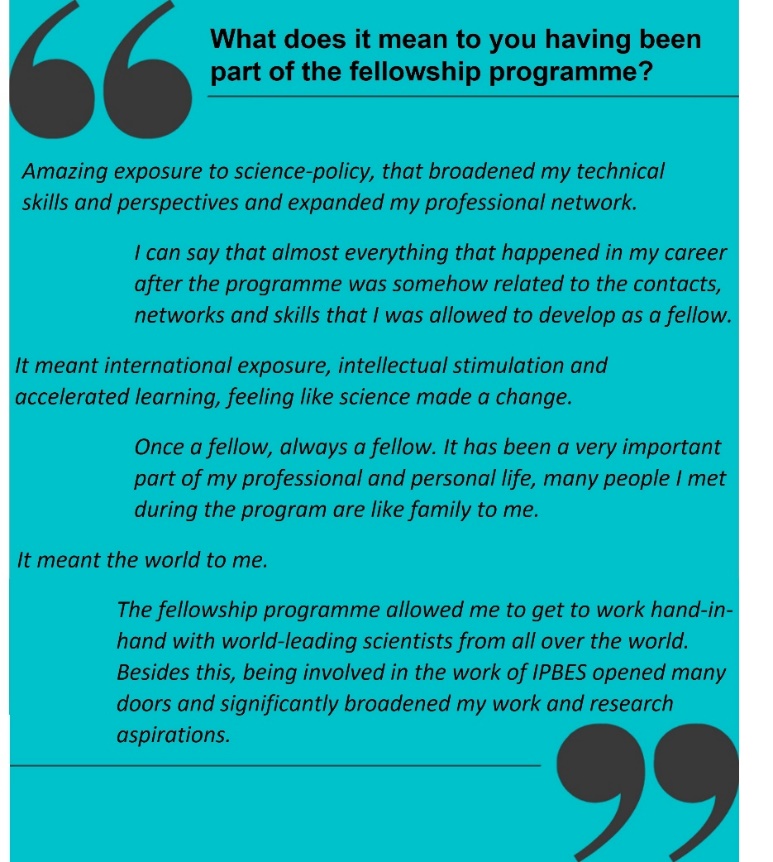 All respondents stated that the IPBES fellowship programme had shaped their professional development, for example that it had extended their professional network (97%) and 90% stated they had expanded or acquired new knowledge and skills. A total of 13 alumni reported increased salary or a promotion and/or new job opportunities as a result of having been an IPBES fellow.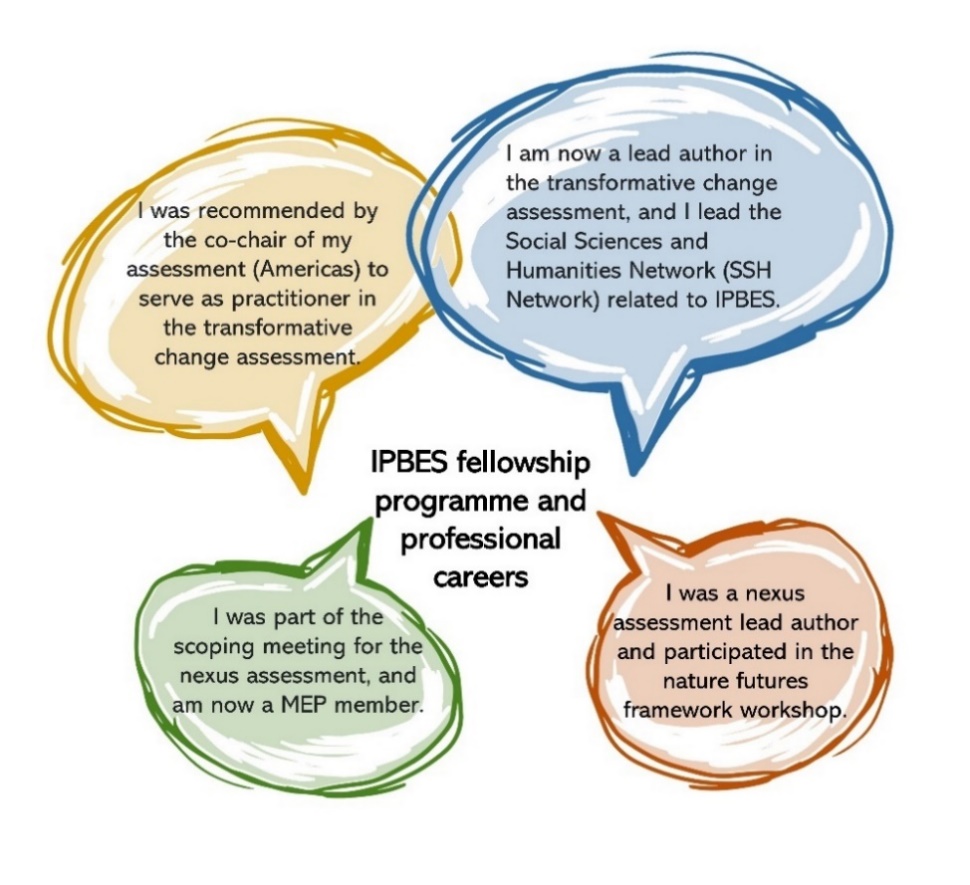 The fellowship programme was also an important steppingstone for the alumni’ future careers within IPBES as almost half of all respondents stated that they were nominated and selected for other IPBES roles after their fellowship ended.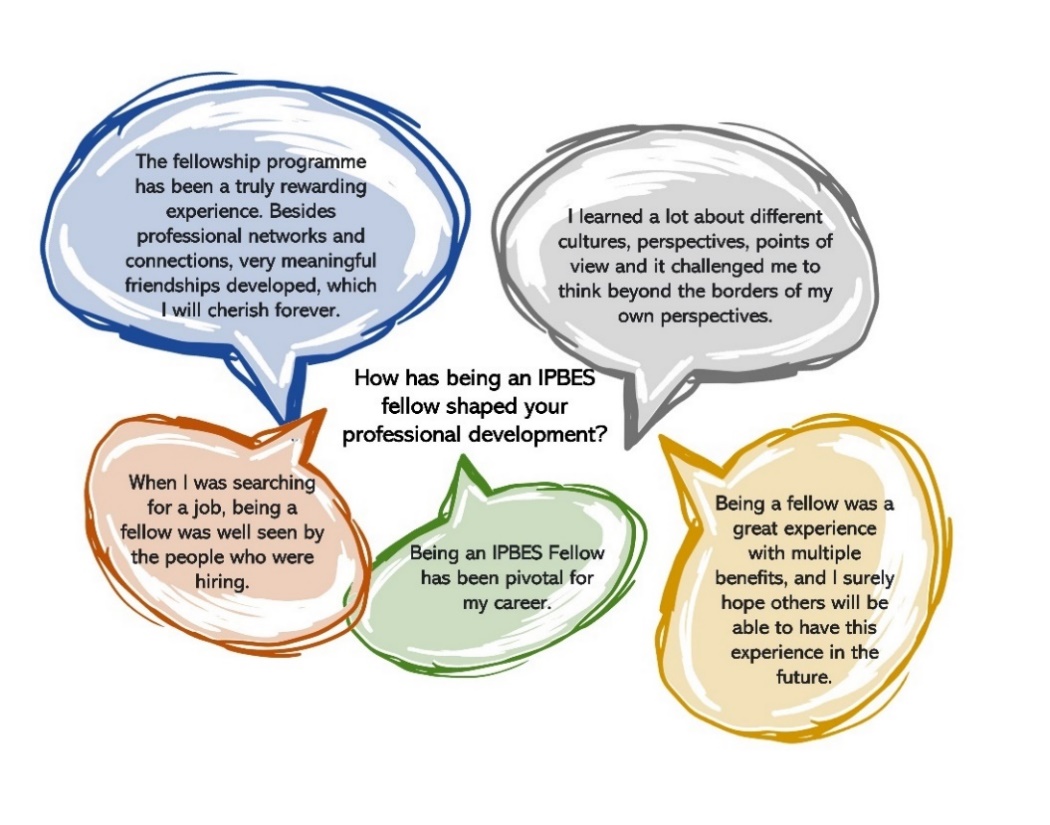 Nearly half of all respondents stated that after their fellowship had ended, they engaged in external reviews of IPBES products and/or worked regionally or nationally with IPBES products. Generally, alumni engaged in a variety of activities, including the GEO6 process, the development of academic products, IPBES-related work for Governments and national ecosystem assessments.Alumni were also given the opportunity to provide additional comments. Several expressed their interest in continuing the active alumni network and asked the technical support unit on capacity-building to keep organizing fellows and alumni meetings at least twice a year, with a few offering to volunteer to help organize and steer the process.One respondent also expressed the need for materials describing and explaining the IPBES fellowship programme that could be circulated within IPBES but could also be shared externally. The aim of these information materials would be to familiarize, for example, the fellows' home institutions with the fellowship programme and facilitate support by those institutions for the fellows' activities in IPBES.Many additional comments expressed gratitude and appreciation for the work and support of alumni and fellows by the technical support unit on capacity-building.Appendix VDraft agenda, dialogue meeting with IPBES national focal points 57 December 2023		Draft provisional agenda Item 1. Welcoming remarks and introduction to the objectives and agenda of the dialogue meetingItem 2. Getting to know the meeting participantsItem 3. Introduction to the IPBES manual for national focal points Item 4. Strengthening the uptake of approved IPBES assessments, including efforts to catalyze knowledge generationItem 5. Participating in the external review of ongoing IPBES assessments Item 6. Exploring potential roles and efforts of national and (sub)regional platforms and networks engaging with IPBESItem 7. Ways of engaging with and contributing to the work of IPBESItem 8. Closing of the meeting 		Day 1: 5 December 2023		Day 2: 6 December 2023		Day 3: 7 December 2023UNITED 
NATIONS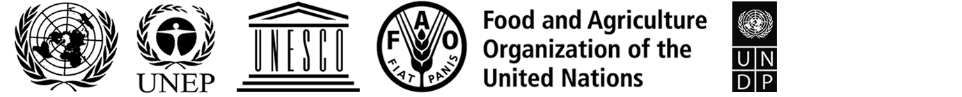 IPBES/10/INF/9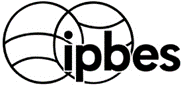 Intergovernmental Science-Policy 
Platform on Biodiversity and 
Ecosystem ServicesDistr.: General 10 July 2023 English onlyPlenary of the Intergovernmental Science-Policy 
Platform on Biodiversity and Ecosystem Services 
Tenth session Bonn, Germany, 28 August–2 September 2023 Item 8 of the provisional agenda* Building capacity, strengthening knowledge foundations and supporting policyNameCountryFunctionSebsebe Demissew WoodmatasEthiopiaTask force co-chair, Member of the BureauVinod Bihari MathurIndiaMember of the BureauDorothy NyingiKenyaTask force co-chair, Member of the Multidisciplinary Expert PanelÇigdem AdemTürkiyeExpertFerozah ConradSouth AfricaExpertVictor DavidFranceExpertBente HerstadNorwayExpertCarlos Alfredo JolyBrazilExpertTamar PataridzeGeorgiaExpertAsha RajvanshiIndiaExpertSpencer ThomasGrenadaExpertYu TianChinaExpertDeliverablesShort description and intended outcome2023–2024 workplan activitiesObjective 2 (a): Enhanced learning and engagementObjective 2 (a): Enhanced learning and engagementObjective 2 (a): Enhanced learning and engagementFellowship programmeWhat: The IPBES fellowship programme provides early career professionals with an opportunity to engage with IPBES activities and work alongside more experienced colleagues. Each fellow is paired with a mentor who is part of the team of assessment experts and receives training. Alumni to the programme are invited to stay connected through the fellows and alumni network that promotes the work of IPBES.Intended outcome: A significant number of outstanding early-career professionals from all regions of the world with increased capacity to work in the science-policy interface on biodiversity and ecosystem services, including on upcoming IPBES assessments and other deliverables. Call for nomination and selection of new fellows: Subject to the initiation of new assessments by the Plenary, and continuation of the scenarios and models task force: Issuance of a call for nomination and selection of fellows (up to 12 fellows per assessment), and two fellows for the scenarios and models task force.Induction day: An induction day is organized on the day prior to each first author meeting to give fellows an introduction to IPBES and the fellowship programme and the opportunity to get to know each other. The induction day for fellows in the business and biodiversity assessment will be held on 17 September 2023 in Bogota.Participation in author/task force meetings: Fellows contribute to the production of their assessment/task force deliverables (e.g., developing sections or parts of chapters in an IPBES assessment in collaboration with the other chapter experts), and participation in the author/task force meetings are key events in this regard.In this intersessional period, the fellows of the respective assessments will participate in the first author meeting of the business and biodiversity assessment (September 2023), and the third author meetings of the nexus and transformative change assessments (1st quarter 2024).Fellows' training workshop: Enhances the capacity of fellows regarding key topics relevant to their activities in IPBES and provides an opportunity for fellows to engage with and learn from each other both within and between different cohorts of fellows. An annual fellows' training workshop will be organized in the second half of 2024 for fellows taking part in ongoing assessments and in the scenarios and models task force.Support to the fellows and alumni network: Provision of support to the IPBES fellows and alumni network, including through promoting engagement of fellows and alumni in activities supporting the implementation of objective 2 (organized by the alumni themselves or supporting organizations and institutions), mapping and further developing activities of the network, and organizing an online meeting (4th quarter 2023) to facilitate knowledge exchange across different cohorts of the fellowship programme.Training and familiarization What: The training and familiarization programme includes both face-to-face training and e-learning resources. In-person activities undertaken by the task force to date include writing- and training-workshops for IPBES experts to further develop their capacities to contribute to the production of IPBES assessments. In addition, other institutions and organizations have developed training materials and undertaken activities supporting the work of IPBES. E-learning resources on IPBES deliverables and processes can include webinars, learning videos, e-learning tools, and guides and best practices. All e-resources are made publicly available on the IPBES website.Intended outcome: Strengthened capacity of IPBES experts, policymakers, practitioners and other stakeholders to engage in IPBES processes, participate in the production of, and use, IPBES assessments and other deliverables.Development of e-learning resources: Resources to strengthen broad and efficient engagement in IPBES processes and to support uptake of IPBES deliverables will be developed. Finalization of the pilot educational interface visualizing key findings of the invasive alien species assessment. The interface will be made available online after approval by the Multidisciplinary Expert Panel and the Bureau (4th quarter 2023). The educational interface aims at building capacities on, and raising awareness, increasing knowledge, and supporting uptake of the invasive alien species assessment. The interface will be developed drawing on several innovative examples of such online resources, including from the United Nations Environment Programme, the Intergovernmental Panel on Climate Change and the World Bank. A concept note on the interface was developed for the ninth session of the Plenary (IPBES/9/INF/12).Catalysation of the development of training materials and activities: Catalyse and provide support to relevant training activities developed by other organizations and institutions in support of IPBES to achieve further reach and impact.Training and familiarization for implementing the approach to recognizing and working with Indigenous and local knowledge in IPBES: Relevant activities, such as workshops and webinars, will be undertaken in collaboration with the task force on Indigenous and local knowledge.Youth workshopsWhat: Youth workshops provide an opportunity for youth and youth networks from across the globe to engage with IPBES. The workshops aim to support youth participation in IPBES processes and enhance their knowledge on IPBES assessments’ key findings and other deliverables. To date, two workshops have been organized (in Brazil, 2019 and Germany, 2022).Intended outcome: Strengthened engagement with IPBES among youth networks.Youth workshop: Convening of a global, in-person, youth workshop (2nd quarter 2024).Participants will be invited to explore possible youth nature futures and learn about IPBES and its processes and products. An open call for nominations of participants, including selection criteria, will be issued. Selection of participants will be conducted by the capacity-building task force management committee.Dialogues with national focal pointsWhat: Dialogues bring together national focal points and other Government representatives with IPBES experts on key IPBES deliverables and processes. Furthermore, they provide an opportunity for Government representatives to share experiences and best practices, and to discuss common issues and potential collaborations. Intended outcome: Strengthened policy-relevance of IPBES products and deliverables. Facilitated knowledge-sharing, peer-learning and networking among national focal points. In-person dialogues: An in-person dialogue meeting with national focal points will be held from 5 to 7 December 2023 in Norway. The dialogue aims to further enhance the capacity of Governments to participate in the development of ongoing IPBES assessments and other work programme deliverables and to use completed IPBES assessments and other IPBES work in policy- and decision-making, and to share knowledge gaps identified in completed IPBES assessments with a view to supporting Governments in facilitating the generation of new knowledge.A draft agenda is available in appendix V.Dialogues with stakeholdersWhat: Online dialogues with stakeholders to build capacities on IPBES processes and products and increase engagement with them. Intended outcome: Strengthened stakeholder engagement with IPBES. Online dialogues: Dialogues with stakeholders will be organized in the context of the second external review of the nexus and transformative change assessments (4th quarter 2023) as well as the external review of the business and biodiversity assessment (2nd quarter 2024). Objective 2 (b): Facilitated access to expertise and informationObjective 2 (b): Facilitated access to expertise and informationObjective 2 (b): Facilitated access to expertise and informationSupport for the uptake of IPBES assessments and other deliverablesWhat: IPBES relies on the support of a wide range of institutions, organizations and individuals to familiarise decision-makers, different stakeholder groups, and the general public with the key findings from IPBES assessments and other deliverables. Open calls are launched for institutions and organizations to undertake uptake events or in other ways encourage the use of findings from IPBES deliverables. Organizers of such events may be supported with, for example, printed or electronic materials or be put in contact with relevant IPBES experts. Work under this deliverable is undertaken in collaboration with assessment authors and the IPBES communications team.Intended outcome: Increased uptake of IPBES assessments and other deliverables.Call for and support to uptake activities for IPBES deliverables: Issue a call for contributions in September 2023, to support the uptake of approved IPBES assessment reports and other products, including for the invasive alien species assessment, subject to its approval at the tenth session of the Plenary. The reported contributions can be found in a database on the IPBES website (https://www.ipbes.net/support_to_building_capacity),serving as a resource of information as well as inspiration for future contributions. Provision of support: Provision of support to uptake activities for IPBES deliverables organized by other organizations (e.g., printed or electronic materials, feedback on draft agendas or contact details for relevant IPBES experts);Collaboration with other task forces: Collaborate with the other task forces in the catalysation of activities to further build capacity on IPBES deliverables, including the approach to recognizing and working with Indigenous and local knowledge in IPBES.Communities of practiceWhat: Communities of practice are understood in the context of IPBES as groups of experts, policy makers and/or practitioners who work to increase access to expertise and information on a specific topic or focus area, for both supporting implementation of the IPBES work programme and increasing the reach and impact of work programme deliverables. These communities of practice are self-organizing groups and may have different modalities and working arrangements. Experiences and lessons learned from pilot communities of practice will help inform future work under this deliverable.Intended outcome: Expanded stakeholder engagement, increased use of IPBES products and further development and sharing of associated information and experience by individuals and institutions taking part in the communities of practice. Encourage facilitation of access to expertise and information: Further encourage communities of practice to facilitate access to expertise and information relevant to IPBES.Encourage communities of practice around IPBES products and deliverables: Explore opportunities to promote potential communities of practice in the context of the invasive alien species assessment.IPBES capacity-building forumWhat: The capacity-building forum brings together institutions and organizations supporting, or interested in supporting, the work on capacity-building under IPBES. It provides an arena to increase engagement and facilitate cooperation among such institutions and organizations around specific thematic capacity-building areas. The forum facilitates dialogue and knowledge sharing to explore and advance common agendas and long-term alignment of relevant programmes and activities among participants.Intended outcome: Increased engagement with IPBES and cooperation among institutions and organisations that fund, undertake or otherwise contribute to the achievement of objective 2: building capacity.Convening of a seventh meeting of the capacity-building forum to facilitate engagement with and build and further enhance collaboration among organizations and institutions for the implementation of the IPBES capacity-building rolling plan. The specific theme of the forum meeting will be identified by the task force and approved by the Bureau (2nd quarter 2024). Objective 2 (c): Strengthened national and regional capacitiesObjective 2 (c): Strengthened national and regional capacitiesObjective 2 (c): Strengthened national and regional capacitiesScience-policy platforms, networks and assessments What: National and (sub)regional platforms, networks and assessments may play important roles in strengthening the science-policy interface and knowledge foundations on biodiversity and ecosystem services at national and (sub)regional levels, and in supporting the work of IPBES. The task force will help facilitate dialogue and knowledge sharing, including on lessons learned among institutions and organizations already involved, or interested in, such initiatives. The task force will draw strongly on the experience of strategic partners and collaborative supporters to implement this objective. Intended outcome: Increased understanding of how national and (sub)regional science-policy platforms, networks and assessments for biodiversity and ecosystem services can help strengthen national and regional capacities and support the work of IPBES.Continue to encourage, engage with and strengthen national and (sub)regional science-policy platforms, networks and assessments for biodiversity and ecosystem services, in particular by:Facilitating the sharing of knowledge and expertise among institutions and organizations already engaged, or interested in engaging, in work related to national or (sub)regional platforms, networks and assessments;Disseminating and promoting best practice examples;Promoting and sharing the activities of existing national and (sub)regional biodiversity platforms and ongoing national and (sub)regional ecosystem assessments; andContinuing the development of an online space on the IPBES website for national and (sub)regional platforms and networks.Organizing an online dialogue with national platforms and networks (2nd quarter 2024)Deliverable 2 (a) on enhanced learning and engagement: (i) – Implementation of the fellowship programmeFellowship programmeDescriptionProvides an opportunity for outstanding early-career individuals from all backgrounds and disciplines working on biodiversity and ecosystem services to participate in IPBES assessments and the work on scenarios and models. Fellows gain first-hand experience in participating in major multidisciplinary scientific assessments while working with and being mentored by leading experts. It is an excellent opportunity to collaborate with researchers and fellows across the globe. Activities include participation in author meetings by fellows, a mentorship programme, a yearly fellows training workshop and support to the fellows and alumni network.Achievements and outcomesThe fellowship programme has developed the capacity of early career individuals from all over the world to work in the science-policy interface on biodiversity and ecosystem services, including by creating a pool of experts suited for contributing to future assessments and promoting the work of IPBES in their home countries and institutions. The programme, as of June 2023, consists of 129 early career individuals, representing 66 nationalities, including 75 alumni fellows. Of the programme participants, 57% are female and 43% male. A range of disciplinary backgrounds and knowledge systems, including Indigenous and local knowledge systems, is represented. The fellowship programme is considered highly successful by the alumni.As of June 2023, 23 individuals who have taken part in the fellowship programme have subsequently been selected as coordinating lead authors or lead authors in IPBES assessments. Many alumni are also involved in the external review of IPBES products. Other roles taken on by the alumni fellows include: mentor; national focal point for CBD; member of the IPBES Multidisciplinary Expert Panel; author in various national ecosystem assessments; and IPBES-related roles at the government level, including as part of the delegation to an IPBES Plenary of a country. Several alumni have also published scientific articles as a result of their knowledge and experience gained during the fellowship programme.The mentorship component of the programme had positive results outside the programme itself, by fellows and mentors working together on joint projects, publications and funding applications beyond the scope of their collaboration under an IPBES assessment.New fellows who commenced after IPBES 7 (i.e., starting as part of the invasive alien species, nexus, and transformative change assessments, total of 37) have been successfully included in the programme through several capacity-building activities to familiarize fellows with IPBES, its assessment process and the fellowship programme and to provide an opportunity for networking (3 induction days and 2 online introductory sessions).Fellows in ongoing assessments after IPBES 7 had their capacities developed on key topics relevant to their activities through annual fellows training workshops. The fellows particularly enjoyed the opportunity to take part in the ninth session of the IPBES Plenary, including the chance to witness the approval of assessments and interact with various stakeholders, national focal points and IPBES delegates.The fellows and alumni network has been strengthened by the successful organization of two online meetings. The meetings provided a space for knowledge exchange, including on how alumni can best contribute to the ongoing IPBES work programme, and a means to stay in touch while also keeping connected with IPBES. The network is largely based on the initiative of the alumni, some of which have also expressed the wish to provide guidance to new fellows, to promote joint scientific/academic publications and collaborations, and organize in-person alumni meetings.All IPBES assessments since the start of the fellowship programme (2015) have had fellows. Since IPBES 7 the programme has seen the successful participation of 68 fellows, who participated in either the scenarios and models task force (5) or one of the following assessments: Values (15), Sustainable Use of Wild Species (11), Invasive Alien Species (12), Nexus (13) and Transformative Change (12).Recommendations and way forwardContinue to provide an opportunity for early-career individuals to participate in IPBES work through the fellowship programme.Explore possibilities for establishing a closer link between fellows and national focal points. The IPBES fellowship programme could potentially be a source of inspiration for national ecosystem assessments or other national fellowship opportunities.Potentially expand the mentoring programme to include peer-to-peer learning between mentors.Better capture and disseminate the success stories of alumni to recruit more fellows. Deliverable 2 (a) on enhanced learning and engagement: (ii) – Implementation of the training and familiarization programmeOnline resources – webinars, e-learning modules, best practicesDescriptionE-learning resources on IPBES deliverables and processes can include webinars, learning videos, e-learning tools, and guides and best practices. The online resources aim at strengthening the capacity of IPBES experts, policymakers, practitioners and other stakeholders, to facilitate participation in the production of, and use of, IPBES assessments and other deliverables.Achievements and outcomesTo strengthen capacity and ensure uptake of key findings from approved assessments, 7 webinars were recorded and made available on the IPBES website. To increase reach and impact, some webinars were also recorded in Spanish and Portuguese. To support engagement from stakeholders, 6 recorded presentations were prepared and webinars held: one in support of the external review of each of the draft scoping reports of the nexus and transformative change assessments, one in support of the second external reviews of the Values and Sustainable Use assessments, one during both the first and second external review of the invasive alien species assessment, one during the external review for the nature future framework. An additional webinar on the biodiversity and ecosystem services scenarios-based model intercomparison (BES-SIM) exercise was also held. To build capacity of primarily IPBES experts, but also other interested stakeholders, on the IPBES data management policy, 32 training videos were developed in collaboration with the knowledge and data task force and its technical support unit.All publicly available webinars can be accessed at https://ipbes.net/webinars, while e-learning resources are available at https://ipbes.net/e-learning. To increase reach and impact, subtitles in the six official languages of the United Nations were added to some recorded presentations.The published webinars had close to 6,500 views as of February 2023.Recommendations and way forwardExplore different options to increase awareness around the available online resources, including support from the IPBES communications team.Consider additional online tools and resources to support increased capacity-development, e.g., developing short information-videos on "how to nominate an expert" and "how to become an IPBES member" and other relevant topics.Deliverable 2 (a) on enhanced learning and engagement: (ii) – Implementation of the training and familiarization programmeYouth workshopDescriptionYouth workshops provide an opportunity for youth and youth networks from across the globe to engage with IPBES. The workshops aim to support youth participation in IPBES processes and enhance their knowledge on, and use of, IPBES assessments' key findings and other deliverables. Achievements and outcomesThe youth workshops have contributed to strengthened youth engagement in IPBES through building capacities and bringing youth together for sharing experiences and mutual learning. So far, 56 youths from 39 countries, representing 54 different youth organizations and networks, have participated in two workshops (one held in Brazil in 2019 and one in Germany in 2022). The participants of these two workshops expressed high appreciation for the opportunity to learn about and engage with IPBES and other youth networks.The youth participants shared their perspective on potential positive nature futures and contributed to the work of the task force on scenarios and models. The outcome of the workshop in Brazil was communicated to the wider scientific and other communities through a published article.Building the capacities of youth participants has contributed to increased awareness of IPBES and IPBES deliverables in their institutions and home countries. The existing and active network of previous youth participants and their networks, who have a strong commitment to biodiversity and nature’s contributions to people, represent future generations of qualified policymakers, experts and knowledge holders in IPBES and beyond.Recommendations and way forwardAim to organize one global youth workshop per intersessional period. Explore options for securing funding for youth workshops through the IPBES trust fund.Consider the possibility of creating an alumni group and ways to achieve a strong and active alumni network.Deliverable 2 (a) on enhanced learning and engagement: (iii) – Organization of science-policy dialogue meetingsScience-policy dialogue meetings with national focal pointsDescriptionDialogue meetings bring together national focal points and other government representatives to engage in dialogues with IPBES experts on key IPBES deliverables and processes. Furthermore, the meetings provide an opportunity for government representatives to share experiences and best practices and discuss common issues and potential collaborations. Dialogue meetings can be both in-person or online. The dialogue meetings support strengthened policy-relevance of IPBES assessments and other deliverables and facilitate capacity development through knowledge-sharing, peer-learning and networking among national focal points.Achievements and outcomesFacilitated and supported engagement of national focal points and other Government representatives in the production and use of IPBES deliverables through their participation in eight dialogue meetings held in support of the external reviews of ongoing IPBES assessments and other products. The dialogue meeting with the highest participation convened 220 participants with representatives from 79 Governments. The poll surveys carried out at each dialogue meeting showed that these meetings were highly appreciated by the attending Government representatives and that they would like to see more dialogues organized in the future to further support their involvement in ongoing IPBES processes. Improved engagement of national focal points and other Governments in the work of IPBES to support strengthened policy relevance of IPBES assessments and other deliverables.Recommendations and way forwardContinue to organize online dialogue meetings with national focal points and other Government representatives to strengthen their engagement in ongoing IPBES assessments and processes. The online meeting format will allow for effective engagement on selected key subjects with a large audience and broad access. Continue to organize in-person dialogue meetings with national focal points to facilitate deeper discussions on multiple topics and enable meaningful interaction with and among national focal points. In-person dialogue meetings could be held at the global, national, or regional level, or a targeted at a specific group, as was done in the dialogue meeting with new IPBES members and observers. Further develop the evaluation survey for each of the dialogue meetings to capture the feedback from the national focal points and other Government representatives so that the content and format of future meetings are appropriately tailored to their requests and capacity-building needs.Deliverable 2 (a) on enhanced learning and engagement: (iii) – Organization of science-policy dialogue meetingsScience-policy dialogue meetings with stakeholdersDescriptionDialogue meetings facilitate strengthened engagement of stakeholders in the production and use of IPBES assessments and other deliverables. The meetings provide an opportunity for stakeholders to interact and share their knowledge and expertise with IPBES experts and other stakeholders, as well as to further build their capacities through discussions, knowledge sharing and mutual learning. Achievements and outcomesSince IPBES 7, the task force on capacity-building has organized six dialogue meetings with stakeholders that were held in support of the external reviews of IPBES assessments and other products. The dialogue meetings convened in total close to 800 stakeholders to facilitate and support their engagement in the ongoing IPBES assessments and other products and processes. In the poll surveys carried out after each meeting, the stakeholders expressed appreciation for the utility of the meetings. They also communicated that there was a need for similar meetings in the future, to allow for further development of capacities and strengthened engagement in IPBES. The dialogue meetings had a broad audience including multiple stakeholder groups from many different countries, including newcomers to IPBES as well as those who have interacted and contributed to IPBES work over a longer period.Recommendations and way forwardContinue to organize stakeholder dialogue meetings to allow for further development of capacities and increased participation in, contribution to and use of IPBES assessments and other products and processes. The online dialogue meetings with stakeholders provide an easy and cost-effective way to for a large audience to participate in and be engaged in IPBES work.Identify potential participation gaps among stakeholder groups and consider ways to address these gaps, including options for strengthening the participation of different stakeholder groups and of specific regions.Initiate a survey to better understand how stakeholders have benefited from participating in the dialogue meetings and identify potential impacts at the institutional and country level. Deliverable 2 (b) on facilitated access to expertise and information: (i) – Support the uptake of approved assessments reports and other deliverables, and encouragement of the development of communities of practice around themSupport uptake of IPBES assessments and other deliverablesDescriptionIPBES relies on the support of a wide range of institutions, organizations and individuals to familiarise decision-makers and different stakeholder groups with the key findings from IPBES assessments and other deliverables. Open calls are launched for institutions and organizations to undertake uptake events or in other ways encourage the use of findings from IPBES deliverables. Organizers of such events may be supported with, for example, printed or electronic materials or be put in contact with relevant IPBES experts. Work under this deliverable is undertaken in collaboration with assessment authors, other task force members and the IPBES communications team. This work aims to support increased uptake of IPBES assessments and other deliverables through building capacities and working with IPBES strategic partners and collaborative supporters and other supportive organizations and institutions.Achievements and outcomesIPBES dialogue meetings facilitated engagement of Governments and stakeholders early in the production of IPBES assessments and other products, thereby supporting increased understanding and use of the findings of the assessments and other products following their approval by the IPBES Plenary.Launched several calls for contributions to support the uptake of approved IPBES assessments and other products and provided support to uptake activities for IPBES organized by others, as required.Engaged in numerous bilateral conversations with various collaborative supporters to promote and support capacity-building activities and uptake events at the national, regional and global level. Contributions to the IPBES work on capacity-building are listed on the IPBES website, including contributions to the first IPBES work programme. Catalysed major capacity-building efforts such as the CABES project, BES-Net and the National Ecosystem Assessment Initiative that are supporting local, national and regional initiatives that contribute to the overall objective of IPBES and support decision-making based on the best available knowledge.Encouraged and supported the IPBES fellows and alumni network to carry out activities that support the uptake of IPBES assessments and other products, including activities for youth and early-career experts, in their institutions and home countries. Recommended way forwardEngage with other organizations to support the uptake of approved IPBES assessments and other deliverables through issuing calls for contributions on a regular basis. Continue to provide support to uptake events and other IPBES-related activities organized by other organizations and institutions. Continue to organize online dialogue meetings with national focal points and other Government representatives and stakeholders to support increased understanding and uptake of IPBES assessments and other deliverables. Continue to organize in-person dialogue meetings with national focal points and other Government representatives, where relevant, to facilitate deeper discussions and understanding of IPBES assessments and other deliverables, foster their uptake, and at the same time address any other relevant topics and/or ongoing IPBES processes of importance. Deliverable 2 (b) on facilitated access to expertise and information: (i) – Support the uptake of approved assessments reports and other deliverables, and encouragement of the development of communities of practice around themPromotion of communities of practiceDescriptionCommunities of practice are understood in the context of IPBES as groups of experts, policy makers and/or practitioners who work to increase access to expertise and information on a specific topic or focus area, for both supporting implementation of the IPBES work programme and increasing the reach and impact of work programme deliverables. Achievements and outcomesTwo pilot communities of practice have been established by experts engaged in the work of IPBES. One is centered around social sciences and the humanities, another one around the work on scenarios and models. A document on opportunities for communities of practice to engage with and contribute to the work of IPBES was made available.The communities of practice have contributed to the IPBES processes through several activities, including:Sharing information and participating in external reviews of IPBES products.Identifying experts and other stakeholders to take part in the production, review and use of IPBES products.Mobilizing efforts to address knowledge gaps on one or several specific topics identified in IPBES assessments. Organizing webinars to raise awareness and build capacity on IPBES and its processes and products.Recommendations and way forwardThe creation of communities of practice must be demand-driven, to ensure their sustainability.Conduct further discussions to define the role of the task force with respect to further promoting the establishment of self-sustained communities of practice. Deliverable 2 (b) on facilitated access to expertise and information: (ii) – Convening of regular meetings of the capacity-building forumCapacity-building forumDescriptionThe capacity-building forum brings together institutions and organizations supporting, or interested in supporting, the work on capacity-building under IPBES. It provides an arena to increase engagement and facilitate cooperation around specific thematic capacity-building areas. The forum facilitates dialogue and knowledge sharing to explore and advance common agendas and long-term alignment of relevant programmes and activities among participants.Achievements and outcomesBrought together close to 500 people over three meetings of the forum. Participants included institutions and organizations supporting, or interested in supporting, the work on capacity-building under IPBES, including: UN partners; collaborative supporters; existing national and (sub)regional platforms and networks; governments; funders; business networks and other stakeholders.The fourth meeting of the capacity-building forum was successfully held online in December 2020, and focused on how platforms and networks can engage with and support the work of IPBES, examples and lessons learned on establishing national platforms and networks, and which existing sources of support for establishing platforms and networks exist. The meeting was attended by a total of 148 participants, including Government representatives from 51 countries. The participants expressed great satisfaction with the meeting.The fifth meeting of the capacity-building forum was successfully held online in June 2022, and focused on strengthening the knowledge base for business and biodiversity. The meeting gathered approximately 150 participants from a wide variety of backgrounds, including Governments, business and biodiversity platforms and networks. The participants expressed appreciation for the meeting and the need for organizing future meetings addressing the interlinkages between business and biodiversity. The sixth meeting of the capacity-building forum was successfully held in-person, with the option of joining online, in May 2023, and focused on considerations and efforts to further build both youth capacity on the findings of IPBES assessments and their engagement in the science policy interface. In total, 186 attendees from 49 countries participated in the forum, representing youth organizations, organizations and institutions supporting and/or interested in supporting capacity-building of youth and IPBES fellows. The participants expressed great satisfaction with the meeting.Facilitated knowledge-sharing to advance common agendas and long-term alignment of relevant programmes and activities through close dialogue with strategic partners and collaborative supporters, such as with the United Nations Development Programme (UNDP), the International Union for Conservation of Nature (IUCN), the Inter-American Institute for Global Change Research (IAI) and ASEAN Center for Biodiversity to name a few. Increased number of IPBES collaborative supporters.Recommendations and way forwardThe achievement of objective 2, building capacity, relies on support from a wide range of organizations and institutions interested in or already conducting capacity-building activities supporting the IPBES work programme and addressing the identified priority capacity-building needs approved by the IPBES Plenary as part of their work. The capacity-building forum is a very effective means of strengthening engagement and aligning activities with these organizations and institutions and should continue.It is recommended to continue topic-specific meetings of the forum, rather than general meetings. It is recommended to explore the possibility of encouraging IPBES members to organize national and/or sub-regional capacity-building forums.Deliverable 2 (c) on strengthened national and regional capacities: Encouragement of the development of science-policy platforms, networks and assessments for biodiversity and ecosystem services at the national and (sub)regional levelsPromotion of national platforms, networks and assessmentsDescriptionNational and (sub)regional platforms, networks and assessments may play important roles in strengthening the science-policy interface and knowledge foundations on biodiversity and ecosystem services at national and (sub)regional levels, and in supporting the work of IPBES. Encouragement of the development of national and (sub)regional science-policy platforms, networks and assessments on biodiversity and ecosystem services include facilitated dialogue and sharing of knowledge and lessons learned among institutions and organizations already involved, or interested in, such initiatives. These efforts support increased understanding of how national and (sub)regional science-policy platforms, networks and assessments can help strengthen national and regional capacities and support the work of IPBES. The implementation of this work draws strongly on the experience of strategic partners and collaborative supporters and their contributions.Achievements and outcomesFacilitated sharing of knowledge, expertise and best practices among existing national and (sub)regional platforms, networks and assessments and institutions and organizations interested in work related to the establishment and benefits of national or (sub)regional platforms, networks and assessments. Provided a space for exploring joint activities and collaboration between IPBES and existing national and (sub)regional platforms, networks and assessments on biodiversity and nature’s contributions to people.Catalysed efforts by organizations, institutions and networks to provide technical support and funds to the establishment of national and (sub)regional platforms, networks and assessments and related capacity-building activities. Organized an online meeting to share lessons learned on how to establish a national and/or (sub)regional platform/network that engages with IPBES and the benefits of having such a platform/network in supporting strengthened participation in and contribution to IPBES work.Organized a second online meeting to share experiences and examples of how to communicate the importance of biodiversity among organizations and institutions engaged in different national and/or (sub)regional platforms, networks and assessments that support the work of IPBES. Developed of a space on the IPBES website for national and (sub)regional platforms and networks that are recognized by the respective national focal points. Developed a brief guide to present different ways in which national and (sub)regional platforms, networks and assessments can engage with and support IPBES. Recommendations and way forwardContinue providing support and opportunities to share best practices and lessons learned on how national and (sub)regional platforms, networks and assessments can support strengthening capacities and engagement at local, national and (sub)regional levels.Further explore relevant topics and issues and identify alternative ways to facilitate and support the networks of existing national platforms, networks and assessments, and encourage the establishment of new ones. Continue organizing annual online dialogues and explore further options to provide an opportunity for existing national and (sub)regional platforms, networks and assessments to meet, discuss and share collective challenges and relevant experience and knowledge. MEMBERS OF THE TASK FORCEMEMBERS OF THE TASK FORCEIn person participationDorothy NyingiTask force co-chair; member of the Multidisciplinary Expert PanelNational Museums of KenyaSebsebe Demissew WoodmatasTask force co-Chair; member of the BureauAddis Ababa University, EthiopiaVinod Bihari MathurMember of the BureauNational Biodiversity, IndiaAsha RajvanshiWildlife Institute of India (former affiliation)Bente HerstadThe Norwegian Agency for Development Cooperation (NORAD)Çigdem AdemThe Public Administration Institute for Turkey & the Middle East (TODAIE)Ferozah ConradSouth African National Biodiversity Institute (SANBI)Tamar PataridzeIndependent Expert, GeorgiaVictor DavidInstitut de Recherche pour le Développement (IRD), FranceOnline participationCarlos Alfredo JolyBrazilian Platform on Biodiversity and Ecosystem Services (BPBES) Yu TianChinese Research Academy of Environment SciencesExcused Spencer ThomasMinistry of Foreign Affairs, GrenadaRESOURCE PERSONSRESOURCE PERSONSYuko KurauchiUNDP, BES-Net SECRETARIATSECRETARIATBonn secretariatBonn secretariatSatomi YoshinoProgramme Management OfficerTechnical support unitsTechnical support unitsIn person participationDiem Hong, TranTechnical support unit on capacity-buildingHannah, Kriesell Technical support unit on capacity-buildingIngunn, StorrøTechnical support unit on capacity-building Online participationPeter BatesTechnical support unit on Indigenous and local knowledgeSana OkayasuDaniela GuarasTechnical support unit on scenarios and modelsTechnical support unit on policy support tools and methodologiesSebastien KayeTechnical support unit on policy support tools and methodologiesTanara Renard Truong Technical support unit for the assessment of invasive alien speciesTime (CET)Agenda Item09:00(1 hour)Registration and DSA disbursement10:00(1 hour)WelcomeAgenda and organisation of workBrief updates from the task force members and UN partners11:30 (30 min)Current state of playOverview: Objective and deliverablesOverview: Capacity-building activities (IPBES 7 to IPBES 9)11:30(30 min)Break 12:00(1 hour)Current state of playOverview: Capacity-building activities (IPBES 7 to IPBES 9) (cont.)13:00(1 hour)Lunch break14:00(1hr 30 min)Implementation of the approved workplan and engagement with othersPresentation of the approved workplan Plan the implementation of key capacity-building activities outlined in the workplan: Activities supporting sub-objective (a): Enhanced learning and engagementContributions from collaborative supporters and other supportive organizations15:30(15 min)Break 15:45(1 hour)Implementation of the approved workplan and engagement with othersPlan the implementation of key capacity-building activities outlined in the workplan: Activities supporting sub-objective (b): Facilitated access to expertise and information Contributions from collaborative supporters and other supportive organizations16:45(15 min)Summary of day 1 and plans for day 217:00End of day 120:00Joint dinnerTime (CET)Agenda Item09:00(15 min)Welcome to day 2Short recap of day 109:15(1hr 15 min)Implementation of the approved workplan and engagement with othersPlan the implementation of key capacity-building activities outlined in the workplan: Activities supporting sub-objective (c): Strengthened national and regional capacities Contributions from collaborative supporters and other supportive organizations10:30(30 min)Break 11:00(1 hour)Implementation of the approved workplan and engagement with othersPlan the implementation of key capacity-building activities outlined in the workplan (cont.)Collaboration with other task forces12:00(1 hour)Experiences and lessons learned since IPBES 7Review of the task force's work since IPBES 7 and any experiences and lessons learned13:00(1 hour)Lunch break14:00(1 hour)Experiences and lessons learned since IPBES 7 (cont.)Review of the task force's work since IPBES 7 and any experiences and lessons learned15:00(15 min)Summary of day 2 and plans for day 3 Time (CET)Agenda item15:30(2 hours)Engaging with IRD researchers (Biodiversity Community of Knowledge members in particular) and the IRD internal capacity building team 18:00Social/cultural activity (Cosquer Méditerranée open till 9 pm)21:00Joint dinner hosted by IRDTime (minutes)Agenda Item09:00(15 min)Welcome to day 3 Short recap of day 209:15(45 min)Capacity-building in Eastern Europe Challenges and opportunities10:00(30 min)Capacity-building post IPBES 10Discussions on the work of the task force for the period after IPBES 10 and development of a list of major activities required to implement, between IPBES 10 and IPBES 13, the deliverables under objective 2 of the IPBES rolling work programme up to 2030General/overarching actions to be taken to implement objective 2Specific actions for the task force workplans up to IPBES 13Period IPBES 10 – 11 (mid-2023 to end 2024)Period IPBES 11 – 12 (end 2024 to end 2025)Period IPBES 12 – 13 (end 2025 to end 2026)10:30(30 min) Break 11:00 
(2 hours)Capacity-building post IPBES 10 Discussions on the work of the task force for the period after IPBES 10 and development of a list of major activities required to implement, between IPBES 10 and IPBES 13, the deliverables under objective 2 of the IPBES rolling work programme up to 2030 (cont.)General/overarching actions to be taken to implement objective 2Specific actions for the task force workplans up to IPBES 13Period IPBES 10 – 11 (mid-2023 to end 2024)Period IPBES 11 – 12 (end 2024 to end 2025)Period IPBES 12 – 13 (end 2025 to end 2026)13:00(1 hour)Lunch break14:00(1 hour)Next steps, including preparations for IPBES 1015:00(15 min)Break15:15(45 min)Any other businessClosing of the meeting 16:00End of the meeting 20:00Joint dinner (for those remaining in Marseille)AssessmentNameNationalityRegional Assessment of Biodiversity and Ecosystem Services for Africa Houda GhaziMoroccoRegional Assessment of Biodiversity and Ecosystem Services for Africa Cosmas Dayak Kombat LambiniGhanaRegional Assessment of Biodiversity and Ecosystem Services for Africa Dimpho Malebogo MatlholaBotswanaRegional Assessment of Biodiversity and Ecosystem Services for Africa Gregory Mero DowoZimbabweRegional Assessment of Biodiversity and Ecosystem Services for Africa Martha Mphatso KalembaMalawiRegional Assessment of Biodiversity and Ecosystem Services for Africa Joyce OjinoKenyaRegional Assessment of Biodiversity and Ecosystem Services for Africa Nadia SitasSouth AfricaRegional Assessment of Biodiversity and Ecosystem Services for the Americas María Paula BarralArgentinaRegional Assessment of Biodiversity and Ecosystem Services for the Americas Julio Diaz JoseMexicoRegional Assessment of Biodiversity and Ecosystem Services for the Americas Rodolfo Jaffe RibbiVenezuelaRegional Assessment of Biodiversity and Ecosystem Services for the Americas Juliana Sampaio FarinaciBrazilRegional Assessment of Biodiversity and Ecosystem Services for the Americas Laura ThompsonUnited States of AmericaRegional Assessment of Biodiversity and Ecosystem Services for the Americas Mireia ValleSpainRegional Assessment of Biodiversity and Ecosystem Services for Asia-Pacific Amani Al AssafJordanRegional Assessment of Biodiversity and Ecosystem Services for Asia-Pacific Catherine Mitra Febria OabelCanadaRegional Assessment of Biodiversity and Ecosystem Services for Asia-Pacific Sonali GhoshIndiaRegional Assessment of Biodiversity and Ecosystem Services for Asia-Pacific Aidin NiamirIranRegional Assessment of Biodiversity and Ecosystem Services for Asia-Pacific Felicia Permata Sari LasmanaIndonesiaRegional Assessment of Biodiversity and Ecosystem Services for Asia-Pacific Yasuo TakahashiJapanRegional Assessment of Biodiversity and Ecosystem Services for Asia-Pacific Yuanyuan ZhangChinaRegional Assessment of Biodiversity and Ecosystem Services for Europe and Central Asia Carlos António Bastos De Morais GuerraPortugalRegional Assessment of Biodiversity and Ecosystem Services for Europe and Central Asia Fanny BoeraeveBelgiumRegional Assessment of Biodiversity and Ecosystem Services for Europe and Central Asia Luca CosciemeItalyRegional Assessment of Biodiversity and Ecosystem Services for Europe and Central Asia Zuzana HarmackovaCzech RepublicRegional Assessment of Biodiversity and Ecosystem Services for Europe and Central Asia Elena OsipovaRussiaRegional Assessment of Biodiversity and Ecosystem Services for Europe and Central Asia Rahat SabyrbekovKyrgyzstan Thematic Assessment of Land Degradation and RestorationVanessa Marie AdamsAustraliaThematic Assessment of Land Degradation and RestorationSugeng BudihartaIndonesiaThematic Assessment of Land Degradation and RestorationRuishan ChenChinaThematic Assessment of Land Degradation and RestorationMaylis DesrousseauxFranceThematic Assessment of Land Degradation and RestorationMarina MonteiroBrazilThematic Assessment of Land Degradation and RestorationBernard Nuoleyeng BaatuuwieGhanaThematic Assessment of Land Degradation and RestorationMatthew R. RossUnited States of AmericaGlobal Assessment of Biodiversity and Ecosystem ServicesLenke BalintHungary and RomaniaGlobal Assessment of Biodiversity and Ecosystem ServicesIvis Julieta ChanBelizeGlobal Assessment of Biodiversity and Ecosystem ServicesÁlvaro Fernández-Llamazares OnrubiaSpainGlobal Assessment of Biodiversity and Ecosystem ServicesPalomo IgnacioSpainGlobal Assessment of Biodiversity and Ecosystem ServicesPedro JaureguiberryArgentinaGlobal Assessment of Biodiversity and Ecosystem ServicesMichelle Mei Ling LimAustralia and MalaysiaGlobal Assessment of Biodiversity and Ecosystem ServicesJulia Abigail LynchUnited States of AmericaGlobal Assessment of Biodiversity and Ecosystem ServicesAssem MohamedEgyptGlobal Assessment of Biodiversity and Ecosystem ServicesTuyeni Heita MwampambaUnited Republic of TanzaniaGlobal Assessment of Biodiversity and Ecosystem ServicesSelomane OdirilweSouth AfricaGlobal Assessment of Biodiversity and Ecosystem ServicesPatricio PliscoffChileGlobal Assessment of Biodiversity and Ecosystem ServicesRashad SalimovAzerbaijanGlobal Assessment of Biodiversity and Ecosystem ServicesAibek SamakovKyrgyzstanGlobal Assessment of Biodiversity and Ecosystem ServicesUttam Babu ShresthaNepalGlobal Assessment of Biodiversity and Ecosystem ServicesAnna SidorovichBelarusGlobal Assessment of Biodiversity and Ecosystem ServicesBasher Md ZeenatulBangladeshThematic Assessment of the Sustainable Use of Wild SpeciesCamila Alvez IslasBrazil and UruguayThematic Assessment of the Sustainable Use of Wild SpeciesTemitope BorokiniNigeriaThematic Assessment of the Sustainable Use of Wild SpeciesMurali Krishna ChatakondaIndiaThematic Assessment of the Sustainable Use of Wild SpeciesShiva DevkotasNepalThematic Assessment of the Sustainable Use of Wild SpeciesVukan LavadinovićSerbiaThematic Assessment of the Sustainable Use of Wild SpeciesDenise MargaretThe PhilippinesThematic Assessment of the Sustainable Use of Wild SpeciesLaura Isabel Mesa CastellanosColombiaThematic Assessment of the Sustainable Use of Wild SpeciesPenelope MograbiSouth AfricaThematic Assessment of the Sustainable Use of Wild SpeciesZina SkandraniTunisia and GermanyThematic Assessment of the Sustainable Use of Wild SpeciesHåkon StoklandNorwayMethodological Assessment on ValuesAriane Manuela AminCôte d'IvoireMethodological Assessment on ValuesCem Iskender AydinTurkeyMethodological Assessment on ValuesAnna FilyushkinaRussiaMethodological Assessment on ValuesMarcello HernandezCosta RicaMethodological Assessment on ValuesNatalia Lutti HummelBrazilMethodological Assessment on ValuesPricila IranahMauritiusMethodological Assessment on ValuesAnn-Kathrin KoesslerGermanyMethodological Assessment on ValuesDominic LenziAustralia and ItalyMethodological Assessment on ValuesBosco Lliso TejeraSpainMethodological Assessment on ValuesLelani Maurice MannettiNamibiaMethodological Assessment on ValuesAna Sofia MonroyMexicoMethodological Assessment on ValuesRanjini MuraliIndiaMethodological Assessment on ValuesSara Holiday NelsonUnited States of AmericaMethodological Assessment on ValuesEvonne YiuSingaporeMethodological Assessment on ValuesSacha Amaru ZamanIndonesiaMethodological Assessment of Scenarios and Models América Paz DuránChileMethodological Assessment of Scenarios and Models Ghassen HalouaniTunisiaMethodological Assessment of Scenarios and Models Jan Jurjen KuiperThe NetherlandsMethodological Assessment of Scenarios and Models Hye Jin KimRepublic of KoreaMethodological Assessment of Scenarios and Models Brian MillerUnited States of America Thematic assessment of invasive alien speciesBernd LenznerGermanyThematic assessment of invasive alien speciesBetty RonoKenyaThematic assessment of invasive alien speciesDongang Ceraphine MangwaCameroonThematic assessment of invasive alien speciesHanieh SaeediIran (Islamic Republic of)Thematic assessment of invasive alien speciesJoana VicentePortugalThematic assessment of invasive alien speciesMaria Loreto CastilloChileThematic assessment of invasive alien speciesNinad MungiIndiaThematic assessment of invasive alien speciesRafael XavierBrazilThematic assessment of invasive alien speciesRomina FernandezArgentinaThematic assessment of invasive alien speciesTatsiana LipinskayaBelarusThematic assessment of invasive alien speciesEllen Ryan-ColtonAustraliaThematic assessment of invasive alien speciesEsra PerTurkeyThematic assessment of the interlinkages among biodiversity, water, food and health (nexus)Ana Carolina Esteves DiasBrazilThematic assessment of the interlinkages among biodiversity, water, food and health (nexus)Charity NyeleleZimbabweThematic assessment of the interlinkages among biodiversity, water, food and health (nexus)Georgios KazanidisGreeceThematic assessment of the interlinkages among biodiversity, water, food and health (nexus)Gracia Andrea Pacheco FigueroaHondurasThematic assessment of the interlinkages among biodiversity, water, food and health (nexus)Helena DuchkováCzech RepublicThematic assessment of the interlinkages among biodiversity, water, food and health (nexus)Mario MachadoUnited States of AmericaThematic assessment of the interlinkages among biodiversity, water, food and health (nexus)Martin JungGermanyThematic assessment of the interlinkages among biodiversity, water, food and health (nexus)Maysoun MustafaSudanThematic assessment of the interlinkages among biodiversity, water, food and health (nexus)Nazifa RafaBangladeshThematic assessment of the interlinkages among biodiversity, water, food and health (nexus)Paulina (Summer) KarimovaRussian FederationThematic assessment of the interlinkages among biodiversity, water, food and health (nexus)Pradeep DubeyIndiaThematic assessment of the interlinkages among biodiversity, water, food and health (nexus)Roxanne Suzette LorillaPhilippines Thematic assessment of the interlinkages among biodiversity, water, food and health (nexus)Rine ReubenNigeriaThematic assessment of the underlying causes of biodiversity loss, determinants of transformative change and options for achieving the 2050 vision for biodiversity (transformative change)Adla KahrićBosnia and HerzegovinaThematic assessment of the underlying causes of biodiversity loss, determinants of transformative change and options for achieving the 2050 vision for biodiversity (transformative change)Andressa Vianna MansurBrazilThematic assessment of the underlying causes of biodiversity loss, determinants of transformative change and options for achieving the 2050 vision for biodiversity (transformative change)Asmita SenguptaIndiaThematic assessment of the underlying causes of biodiversity loss, determinants of transformative change and options for achieving the 2050 vision for biodiversity (transformative change)Fernanda Rojas MarchiniChileThematic assessment of the underlying causes of biodiversity loss, determinants of transformative change and options for achieving the 2050 vision for biodiversity (transformative change)Geraud Tasse TaboueCameroonThematic assessment of the underlying causes of biodiversity loss, determinants of transformative change and options for achieving the 2050 vision for biodiversity (transformative change)Josheena NaggeaMauritiusThematic assessment of the underlying causes of biodiversity loss, determinants of transformative change and options for achieving the 2050 vision for biodiversity (transformative change)Koji MiwaJapanThematic assessment of the underlying causes of biodiversity loss, determinants of transformative change and options for achieving the 2050 vision for biodiversity (transformative change)Oleksandr KarasovUkraineThematic assessment of the underlying causes of biodiversity loss, determinants of transformative change and options for achieving the 2050 vision for biodiversity (transformative change)Rachel Golden KronerUnited States of AmericaThematic assessment of the underlying causes of biodiversity loss, determinants of transformative change and options for achieving the 2050 vision for biodiversity (transformative change)Stephen WoronieckiSwedenThematic assessment of the underlying causes of biodiversity loss, determinants of transformative change and options for achieving the 2050 vision for biodiversity (transformative change)Timothée FouquerayFranceThematic assessment of the underlying causes of biodiversity loss, determinants of transformative change and options for achieving the 2050 vision for biodiversity (transformative change)Xiaona GuoChinaMethodological assessment of the impact and dependence of business on biodiversity and nature’s contributions to people (business and biodiversity)Adrien FirmenichSwitzerlandMethodological assessment of the impact and dependence of business on biodiversity and nature’s contributions to people (business and biodiversity)Daniel Itzamna Avila OrtegaMexicoMethodological assessment of the impact and dependence of business on biodiversity and nature’s contributions to people (business and biodiversity)David NemecekCzechiaMethodological assessment of the impact and dependence of business on biodiversity and nature’s contributions to people (business and biodiversity)Jacob Peter BedfordUnited Kingdom of Great Britain and Northern IrelandMethodological assessment of the impact and dependence of business on biodiversity and nature’s contributions to people (business and biodiversity)Klaudia ProdaniAlbaniaMethodological assessment of the impact and dependence of business on biodiversity and nature’s contributions to people (business and biodiversity)Maria Jesus IraolaUruguayMethodological assessment of the impact and dependence of business on biodiversity and nature’s contributions to people (business and biodiversity)Niak Sian KohMalaysiaMethodological assessment of the impact and dependence of business on biodiversity and nature’s contributions to people (business and biodiversity)Priya PriyadarshiniIndiaMethodological assessment of the impact and dependence of business on biodiversity and nature’s contributions to people (business and biodiversity)Raphael AyambireGhanaMethodological assessment of the impact and dependence of business on biodiversity and nature’s contributions to people (business and biodiversity)Sharon ChelangatKenyaMethodological assessment of the impact and dependence of business on biodiversity and nature’s contributions to people (business and biodiversity)Tuan NguyenViet NamMethodological assessment of the impact and dependence of business on biodiversity and nature’s contributions to people (business and biodiversity)Tuija Kristiina LankiaFinlandAuthors: Ghassen HalouaniAuthors: Ghassen HalouaniTitle: The Nature Futures FrameworkType of contribution: OralTitle: The Nature Futures FrameworkType of contribution: OralCongress: 6th meeting of the IPBES capacity-building forumCongress: 6th meeting of the IPBES capacity-building forumPlace: NairobiCountry: KenyaFrom:12/05/2023To:12/05/2023Authors: Fellows of the Values AssessmentAuthors: Fellows of the Values AssessmentTitle: Presenting the production process and main findings on the Assessment Report on the Diverse Values and Valuation of NatureType of contribution: Oral Title: Presenting the production process and main findings on the Assessment Report on the Diverse Values and Valuation of NatureType of contribution: Oral Congress: First Capacity Development on Biodiversity and Ecosystem Services (CABES) regional workshop. “Co-developing strategies for sustainability in Africa: Utilizing products of the intergovernmental platform for biodiversity and Ecosystem services (IPBES)”Congress: First Capacity Development on Biodiversity and Ecosystem Services (CABES) regional workshop. “Co-developing strategies for sustainability in Africa: Utilizing products of the intergovernmental platform for biodiversity and Ecosystem services (IPBES)”Place: Hôtel Famille Mondiale, Angré, 7ème tranches, Rue L155, Abidjan, Côte d’Ivoire.Country: Côte d’IvoireFrom: 25/10/2022To: 27/10/2022Website: https://www.cabes.online/fr/workshop-abidjan-2022-2/Website: https://www.cabes.online/fr/workshop-abidjan-2022-2/Authors: Michelle LimAuthors: Michelle LimTitle: IPBES-IPCC Co-sponsored Workshop Report on Biodiversity and Climate Change Type of contribution: OrganizerTitle: IPBES-IPCC Co-sponsored Workshop Report on Biodiversity and Climate Change Type of contribution: OrganizerCongress: IPBES-IPCC Co-sponsored Workshop Report on Biodiversity and Climate Change – Australian Briefing and Uptake EventCongress: IPBES-IPCC Co-sponsored Workshop Report on Biodiversity and Climate Change – Australian Briefing and Uptake EventPlace: Centre for Environmental Law, Macquarie University, SydneyCountry: AustraliaFrom: 5/7/2021To: 5/7/2021Authors: Zeenatul BasherAuthors: Zeenatul BasherTitle: How to build your network? Opportunities for participation in Intergovernmental 
Scientific AssessmentsType of contribution: OralTitle: How to build your network? Opportunities for participation in Intergovernmental 
Scientific AssessmentsType of contribution: OralCongress: Fisheries and Marine Resource Technology Departmental SeminarCongress: Fisheries and Marine Resource Technology Departmental SeminarPlace: Khulna University, KhulnaCountry: BangladeshFrom: 25/11/2019To: 25/11/2019Authors: Alejandro Valenzuela; Evangelina Schwindt; Martin Nuñez; Carolina Morales; Romina Fernandez and Anibal PauchardAuthors: Alejandro Valenzuela; Evangelina Schwindt; Martin Nuñez; Carolina Morales; Romina Fernandez and Anibal PauchardTitle: Evaluación Temática Global de IPBES sobre Especies Exóticas Invasoras y su controlType of contribution: OralTitle: Evaluación Temática Global de IPBES sobre Especies Exóticas Invasoras y su controlType of contribution: OralCongress: XXXII Jornadas Argentinas de MastozoologíaCongress: XXXII Jornadas Argentinas de MastozoologíaPlace: Puerto Madryn, ChubutCountry: ArgentinaFrom: 12/11/2019To: 15/11/2019Authors: Michelle LimAuthors: Michelle LimTitle: Saving Biodiversity through Transformative ChangeType of contribution: PanellistTitle: Saving Biodiversity through Transformative ChangeType of contribution: PanellistCongress: Public forum focused on the transformative change called for by the IPBES global reportCongress: Public forum focused on the transformative change called for by the IPBES global reportPlace: Adelaide Botanic High SchoolCountry: AustraliaFrom: 13/08/2019To: 13/08/2019Website: Saving Biodiversity Through Transformative ChangeWebsite: Saving Biodiversity Through Transformative ChangeAuthors: Michelle LimAuthors: Michelle LimTitle: Unprecedented global biodiversity decline – What does this mean for the economy, agriculture and human well-being?Type of contribution: SeminaristTitle: Unprecedented global biodiversity decline – What does this mean for the economy, agriculture and human well-being?Type of contribution: SeminaristPlace: The University of AdelaideCountry: AustraliaFrom: 8/07/2019To: 8/07/2019Website: https://blogs.adelaide.edu.au/environment/2019/07/02/seminar-unprecedented-global-biodiversity-decline-with-dr-michelle-lim/Website: https://blogs.adelaide.edu.au/environment/2019/07/02/seminar-unprecedented-global-biodiversity-decline-with-dr-michelle-lim/Authors: Anna Sidorovich, fellows from the Africa, Asia and the Pacific, Americas, Europe and Central Asia Regional Assessments, Land Degradation and Restoration, Global Values and Sustainable Use Assessments, and the Scenarios and Models task force.Authors: Anna Sidorovich, fellows from the Africa, Asia and the Pacific, Americas, Europe and Central Asia Regional Assessments, Land Degradation and Restoration, Global Values and Sustainable Use Assessments, and the Scenarios and Models task force.Title: IPBES Fellowship Programme: Perspectives from the IPBES fellowsType of contribution: OralTitle: IPBES Fellowship Programme: Perspectives from the IPBES fellowsType of contribution: OralCongress: Environmental Knowledge and Policy Innovation between East and West: Lessons Learned Congress: Environmental Knowledge and Policy Innovation between East and West: Lessons Learned Place: MinskCountry: BelarusFrom: 27/05/2019Website: https://west2east.pskgu.ruTo: 30/05/2019Authors: Ariane AminAuthors: Ariane AminTitle: Presenting the ongoing methodological assessment regarding the diverse conceptualization of multiple values of nature and its benefits, including biodiversity and ecosystem services Title: Presenting the ongoing methodological assessment regarding the diverse conceptualization of multiple values of nature and its benefits, including biodiversity and ecosystem services Type of contribution: OralType of contribution: OralCongress: Third WABES West African expert workshop on strengthening the operational capacity of the WABES experts network and its contributions to the second work programme of IPBESCongress: Third WABES West African expert workshop on strengthening the operational capacity of the WABES experts network and its contributions to the second work programme of IPBESPlace: Royal Beach Hotel Country: Burkina FasoFrom: 21/05/2019To: 23/05/2019Website: https://wabes.org/network/anual-workshops/2019-ouagadougou-workshop.htmlWebsite: https://wabes.org/network/anual-workshops/2019-ouagadougou-workshop.htmlAuthors: Fellows from the Africa, Asia and the Pacific, Americas, Europe and Central Asia Regional Assessments, Land Degradation and Restoration, Global Values and Sustainable Use Assessments, and the Scenarios and Models task force.Authors: Fellows from the Africa, Asia and the Pacific, Americas, Europe and Central Asia Regional Assessments, Land Degradation and Restoration, Global Values and Sustainable Use Assessments, and the Scenarios and Models task force.Title: The IPBES Fellows and Alumni NetworkType of contribution: PosterTitle: The IPBES Fellows and Alumni NetworkType of contribution: PosterCongress: IPBES Plenary (#IPBES7)Congress: IPBES Plenary (#IPBES7)Place: ParisCountry: FranceFrom:28/04/2019To:04/05/2019Authors: Laura Marie Thompson, fellows from the Africa Assessment, Americas Assessment, Asia-Pacific Assessment, Europe-Central Asia Assessment, Global Assessment, Land Degradation and Restoration AssessmentAuthors: Laura Marie Thompson, fellows from the Africa Assessment, Americas Assessment, Asia-Pacific Assessment, Europe-Central Asia Assessment, Global Assessment, Land Degradation and Restoration AssessmentTitle: Perspectives from IPBES fellows on the assessment processType of contribution: OralTitle: Perspectives from IPBES fellows on the assessment processType of contribution: OralCongress: American Geophysical Union Annual MeetingCongress: American Geophysical Union Annual MeetingPlace: Washington, D.C.Country: EEUUFrom:10/12/2018To:14/12/2018Authors: Uttam B Shrestha, Mireia ValleAuthors: Uttam B Shrestha, Mireia ValleTitle: IPBES Journey as a Fellow and the IPBES Fellows & Alumni networkType of contribution: OralTitle: IPBES Journey as a Fellow and the IPBES Fellows & Alumni networkType of contribution: OralCongress: IPBES fellowship programme – induction day for the sustainable use of wild species assessment fellows.Congress: IPBES fellowship programme – induction day for the sustainable use of wild species assessment fellows.Place: MontpellierCountry: FranceFrom: 02/12/2018To: 02/12/2018Authors: Juliana S. Farinaci, Aidin Niamir, Felicia Lasmana, Houda Ghazi, Ignacio Palomo, Luca Coscieme, Michelle Lim, Mireia Valle, Nadia Sitas, Odirilwe Selomane, Patricio Pliscoff, Pedro Jaureguiberry, Zeenatul Basher, Diem Hong Thi Tran, Ingunn Storrø, Håkon da Silva HyldmoAuthors: Juliana S. Farinaci, Aidin Niamir, Felicia Lasmana, Houda Ghazi, Ignacio Palomo, Luca Coscieme, Michelle Lim, Mireia Valle, Nadia Sitas, Odirilwe Selomane, Patricio Pliscoff, Pedro Jaureguiberry, Zeenatul Basher, Diem Hong Thi Tran, Ingunn Storrø, Håkon da Silva HyldmoTitle: The IPBES Fellowship Programme: enhancing the role of early career researchers in science-policy processes towards global sustainabilityType of contribution: PosterTitle: The IPBES Fellowship Programme: enhancing the role of early career researchers in science-policy processes towards global sustainabilityType of contribution: PosterCongress: ESP regional conference Latin America 2018, Global changes, ecosystem services and multilateral agreements in Latin America and the CaribbeanCongress: ESP regional conference Latin America 2018, Global changes, ecosystem services and multilateral agreements in Latin America and the CaribbeanPlace: CampinasCountry: BrazilFrom:22/10/2018To:26/10/2018Website: https://www.espconference.org/latinamerica2018Website: https://www.espconference.org/latinamerica2018Authors: Juliana S. Farinaci, M. Paula Barral, Julio Díaz, Rodolfo Jaffé, Laura Thompson, Mireia ValleAuthors: Juliana S. Farinaci, M. Paula Barral, Julio Díaz, Rodolfo Jaffé, Laura Thompson, Mireia ValleTitle: Knowledge gaps in the IPBES Regional Assessment Report on Biodiversity and Ecosystem Services for the AmericasType of contribution: OralTitle: Knowledge gaps in the IPBES Regional Assessment Report on Biodiversity and Ecosystem Services for the AmericasType of contribution: OralCongress: ESP regional conference Latin America 2018, Global changes, ecosystem services and multilateral agreements in Latin America and the CaribbeanCongress: ESP regional conference Latin America 2018, Global changes, ecosystem services and multilateral agreements in Latin America and the CaribbeanPlace: CampinasCountry: BrazilFrom:22/10/2018To:26/10/2018Website: https://www.espconference.org/latinamerica2018Website: https://www.espconference.org/latinamerica2018Authors: Odirilwe Selomane, Houda Ghazi, Nadia Sitas, Juliana S. Farinaci, Mireia Valle, Aidin Niamir, Felicia Lasmana, Luca Coscieme, Ignacio Palomo, Michelle Lim, Patricio Pliscoff, Pedro Jaureguiberry, Zeenatul Basher, Ingunn Storrø, Diem Hong Thi Tran, Håkon da Silva HyldmoAuthors: Odirilwe Selomane, Houda Ghazi, Nadia Sitas, Juliana S. Farinaci, Mireia Valle, Aidin Niamir, Felicia Lasmana, Luca Coscieme, Ignacio Palomo, Michelle Lim, Patricio Pliscoff, Pedro Jaureguiberry, Zeenatul Basher, Ingunn Storrø, Diem Hong Thi Tran, Håkon da Silva HyldmoTitle: The IPBES Fellowship Programme: The role of early career researchers in science-policy processesType of contribution: Oral (speed-talk)Title: The IPBES Fellowship Programme: The role of early career researchers in science-policy processesType of contribution: Oral (speed-talk)Congress: ESP Europe Regional Conference 2018: Ecosystem services in a changing world: moving from theory to practiceCongress: ESP Europe Regional Conference 2018: Ecosystem services in a changing world: moving from theory to practicePlace: Donostia- San SebastiánCountry: SpainFrom:15/10/2018To:19/10/2018Website: https://www.espconference.org/eu2018Website: https://www.espconference.org/eu2018Authors: Nadia Sitas and Odirilwe Selomane (Bob Scholes, Joy Molonguoy, Laura Pereira)Authors: Nadia Sitas and Odirilwe Selomane (Bob Scholes, Joy Molonguoy, Laura Pereira)Title: Recent IPBES Assessments: a report from the front linesType of contribution: Plenary special sessionTitle: Recent IPBES Assessments: a report from the front linesType of contribution: Plenary special sessionCongress: Future Earth Seedbeds for TransformationCongress: Future Earth Seedbeds for TransformationPlace: Port ElizabethCountry: South AfricaFrom: 09/05/2018To: 11/05/2018Authors: Nadia SitasAuthors: Nadia SitasTitle: Imagination in the IPBES Scenario ProcessType of contribution: oralTitle: Imagination in the IPBES Scenario ProcessType of contribution: oralCongress: Resilience ConferenceCongress: Resilience ConferencePlace: StockholmCountry: SwedenFrom: 20/08/2017To: 22/08/2017Authors: Cosmas Kombat, Mireia ValleAuthors: Cosmas Kombat, Mireia ValleTitle: IPBES Fellowship Programme - Our experienceType of contribution: OralTitle: IPBES Fellowship Programme - Our experienceType of contribution: OralCongress: Biodiversity Science-Policy Interfaces Network for Early Career Scientists- BSPIN Workshop prior to IPBES 5Congress: Biodiversity Science-Policy Interfaces Network for Early Career Scientists- BSPIN Workshop prior to IPBES 5Place: BonnCountry: GermanyFrom: 05/03/2017To: 05/03/2017Website: http://www.biodiversity.de/sites/default/files/products/reports/20170403bspin_report_final.pdfWebsite: http://www.biodiversity.de/sites/default/files/products/reports/20170403bspin_report_final.pdfAuthors: Mireia ValleAuthors: Mireia ValleTitle: Sharing experiences and outcomes from the Young Fellows meeting in BonnType of contribution: OralTitle: Sharing experiences and outcomes from the Young Fellows meeting in BonnType of contribution: OralCongress: Workshop on the IPBES assessment of scenarios and modelsCongress: Workshop on the IPBES assessment of scenarios and modelsPlace: BilthovenCountry: The NetherlandsFrom:25/01/2016To:27/01/2016Date Media typeProgram or journal or websiteTitleName fellow02/03/2022PodcastNature Insights – Intergovernmental Science Policy Platform on Biodiversity and Ecosystem Services (IPBES)) “Rethinking Law #ForNature: “A Whole Lot of Potential” https://podcasts.apple.com/us/podcast/rethinking-law-fornature-a-whole-lot-of-potential/id1518308737?i=1000552636403Michelle Lim 21/07/2021Radio2serInterview, ‘Symbiotic Relationship Between Biodiversity and Climate Change’, 2ser, 21 July 2021,https://2ser.com/the-symbiotic-relationship-of-biodiversity-and-climate-change/.Michelle Lim13/07/2021Online journalThe ConversationRaze paradise to put in a biofuel crop? No, there are far better ways to tackle climate change https://theconversation.com/raze-paradise-to-put-in-a-biofuel-crop-no-there-are-far-better-ways-to-tackle-climate-change-162800Michelle Lim 15/12/2019TVRTS - National television of Republic SerbiaInterview with Dr. SetteleVukan Lavadinović20/09/2019RadioRadio 202Interview about article on conference dedicated to IPBESVukan Lavadinović20/09/2019BlogEkoBlogArticle about conference dedicated to IPBESVukan Lavadinović20/09/2019Newspapers - tabloidKurirArticle about conference dedicated to IPBESVukan Lavadinović20/09/2019Informative web site of TV stationN1 (Balkan branch of CNN)Article about conference dedicated to IPBESVukan Lavadinović20/09/2019Monthly magazineZOVInterview with Dr. SetteleVukan Lavadinović20/09/2019BlogOblakoderArticle about conference dedicated to IPBES Vukan Lavadinović20/09/2019Newsletter and web pageFrench institute Article about conference dedicated to IPBES Vukan Lavadinović20/09/2019RadioPrvi prvi na skaliArticle about conference dedicated to IPBESVukan Lavadinović20/09/2019Weekly magazineNedeljnikInterview with Dr. SetteleVukan Lavadinović20/09/2019Informative websiteDeutsche WelleArticle about conference dedicated to IPBES Vukan Lavadinović20/09/2019Newspaper articlePolitikaArticle about conference dedicated to IPBES Vukan Lavadinović19/07/2019Online articleInnova SpainArticle on the participation of four Spanish researchers in the IPBES Global Assessment: “La decadencia de la naturaleza: un millón de especies en riesgo de extinción”Álvaro Fernández-Llamazares & Ignacio Palomo27/05/2019EditorialICCA Consortium NewsFlashCelebrating the Recently Launched IPBES Global AssessmentÁlvaro Fernández-Llamazares & Aibek Samakov19/04/2019Online newsletterEditorial note in the AMEN newsletter of the Asociación Argentina de Ecología“Strengthening the role of early-career researchers in the science-policy interface towards global sustainability: the IPBES Fellowship Program” [in Spanish]Pedro Jaureguiberry09/05/2019Online articleUniversity of Helsinki News PortalMaking biodiversity great again a Spanish-Finnish experience on integrating indigenous peoples' knowledge into policymakingÁlvaro Fernández-Llamazares07/08/2019InterviewInnova SpainInterview on the IPBES Global Assessment: “El planeta no está en venta”.Álvaro Fernández-Llamazares05/07/2019Radio programmeThe World Today, ABC Radio NationalBiodiversity report: world leaders respond, Australia criticisedMichelle Lim06/10/2019TVRTS - National television of Republic SerbiaAll the colors of Life (in Serbian) Vukan Lavadinović05/06/2019Online journalThe ConversationRevolutionary change’ needed to stop unprecedented global extinction crisisMichelle Lim01/06/2019Online articleAfaq Environmental Magazine, issued by Ma’an Development Centre. Vol. 115.  التقييم العالمى للتنوع البيولوجى والخدمات الإيكولوجيةAssem A. A. Mohamed12/04/2018Online newsletterTrinity News and EventsScientists warn of continuing, dangerous declines in global biodiversityLuca Coscieme03/08/2018Social mediaInter-American Institute for Global Change ResearchPress release from the Inter-American Institute for Global Change Research on participation in the IPBES Scholarship Program Pedro Jaureguiberry26/11/2018Invited seminarFayoum University- Egyptالتقييم العالمى للتنوع البيولوجى والخدمات الإيكولوجيةAssem A. A. Mohamed13/05/2019Blog postThe Fisheries BlogUptake of the IPBES Global Assessment of Biodiversity and Ecosystem Services21/04//2023Invited seminar EcoVadisIPBES & Sustainability - a global perspective and directions for decision-makersAna Carolina Esteves Dias27/08/2019InterviewLa Gaceta, local newspaper Tucumán, Argentinahttps://www.lagaceta.com.ar/nota/816465/actualidad/biologa-unt-evaluara-danos-ambientales.htmlRomina Fernandez30/08/2019InterviewRadio Universidad, local radio Tucumán, ArgentinaInterview on the IPBES assessment of invasive alien speciesRomina Fernandez25/10//2021Invited seminarScience Fair, Huerto High School, Salta, Argentina¿Qué sabemos de las especies exóticas invasoras? Importancia de una evaluación global de esta problemáticaRomina Fernandez11/03/2022Invited seminar Universidad de Alcalá, SpainEvaluación mundial de los impactos de las especies exóticas invasoras: metodología de trabajo del Panel Intergubernamental científico-normativa de Biodiversidad y Servicios Ecosistémicos (IPBES)Romina Fernandez29/05/2022TVTV SAInterview about biodiversity and ecosystem services, IPBES and TCA.Adla Kahric21/04/2022Invited virtual seminar Alexander von Humboldt Foundation NetworkGoing Back to the Fundamentals: Proper Communication of Climate Change is Crucial for a Sustainable Future - Alumniportal Deutschland (alumniportal-deutschland.org).Betty J. Rono04/09/2022Public lectureOxford University Going Back to the Fundamentals: Proper Communication of Climate Change is Crucial for a Sustainable FutureBetty J. Rono26/03/2023Invited poster presentation Oxford University Trends, values and demands for nature’s contributions to people (NCP) in forested ecosystemsBetty J. Rono22/07/2022Plenary talk WWF APAC congress-KigaliMorally Contested Conservation - Research to inform Policy http://apacongress.africa/ Betty J. Rono17/08/2022Invited panelist speaker Institute of Agricultural Science, Banaras Hindu University, India ‘Industry-Academia Workshop on Soil Health and Its Improvement Through Novel Agronomic and Innovative Approaches’ (Received Certificate of Appreciation for Exemplary work in the field of soil health restoration and management)Pradeep Kumar Dubey07/11/2022Invited speaker IUCN Commission on Ecosystem Management Young Professionals Network- Dialogue on Nature Based Solutions (during Biospectrum-2022, Univ. of Engineering & Management, Kolkata, India)Nexus between nature-based farming practices and human well-being, a case from eastern UP, IndiaPradeep Kumar Dubey15/03/2023Invited oral presentationIUCN Commission on Ecosystem Management Young Professionals Network - Session in Asia Consultative Workshop on ‘Ecosystems and Nature based Solutions’Biocultural Practices and Agrobiodiversity Conservation as Adaptive Nature-based Solutions for meeting SDG goals in North India https://harnessingnature.online/2023/02/18/asia-consultative-workshop-on-ecosystems-and-nature-based-solutions/ Pradeep Kumar Dubey01/01/2023Joined Editorial Board of Springer Journal for year 2023-2024 Vegetos (Springer) - An International Journal of Plant Research & BiotechnologySubject Editor (Environment, Climate Change, Phytoremediation) https://www.vegetosindia.org/journal/vegetos/editorial-board.php#gsc.tab=0 Pradeep Kumar DubeyTime (CEST)Agenda Item09:00 – 10:00Registration for the meeting (DSA disbursement)Morning session1.	Welcoming remarks and introduction to the objectives and agenda of the dialogue meetingMorning session2.	Getting to know the meeting participantsMorning session3.	Introduction to the IPBES manual for national focal points Afternoon session4.	Strengthening the uptake of approved IPBES assessments, including efforts to catalyse knowledge generation-	How to support use of the Invasive Alien Species Assessment Report and other IPBES work in policy- and decision-making?Presentation. Regional and global dialogue among national focal points.Joint dinnerTime (CEST)Agenda ItemMorning session5.	Participating in the external review of ongoing IPBES assessmentsDialogue meeting between national focal points and IPBES experts during the second external review of the thematic assessment of the interlinkages among biodiversity, water, food and health (nexus assessment)Presentation. Regional and global dialogue among national focal points and IPBES authors. Questions and clarifications.Afternoon session5.	Participating in the external review of ongoing IPBES assessments (cont.)Dialogue meeting between national focal points and IPBES experts during the second external review of the thematic assessment of the interlinkages among biodiversity, water, food and health (nexus assessment)
Presentation. Regional and global dialogue among national focal points and IPBES authors. Questions and clarifications.Social activityTime (CEST)Agenda ItemMorning sessionExploring potential roles and efforts of national and (sub)regional platforms and networks engaging with IPBESAfternoon sessionWays of engaging with and contributing to the work of IPBES Afternoon sessionClosing of the meeting